BEFORE THE FLORIDA PUBLIC SERVICE COMMISSIONThe following Commissioners participated in the disposition of this matter:ART GRAHAM, ChairmanJULIE I. BROWN DONALD J. POLMANNGARY F. CLARKANDREW GILES FAYORDER APPROVING FLORIDA PUBLIC UTILITIES COMPANY’S AND THE OFFICE OF PUBLIC COUNSEL’S JOINT MOTION FOR APPROVAL OF STIPULATION FOR IMPLENTATION OF RATE INCREASE SUBJECT TO REFUND  BY THE COMMISSION:BackgroundOn August 7, 2019, Florida Public Utilities Company (FPUC or Company) filed a petition for a limited proceeding, seeking recovery of costs for storm restoration associated with Hurricane Michael.  FPUC is an electric utility company which serves approximately 32,000 customers across its two service territories, Amelia Island (Northeast Division) and the north central panhandle (Northwest Division).  The Company stated that its Northwest Division experienced catastrophic damage as a result of Hurricane Michael, resulting in a loss of service to 100 percent of its customers in the Northwest Division. On October 25, 2019, FPUC and the Office of Public Counsel (OPC) filed the attached joint motion for approval of stipulation for implementation of a base rate increase in order to coincide with a reduction in the 2020 fuel factors proposed in Docket No. 20190001-EI (Attachment A). The proposed base rate increase would be held subject to refund, with interest, pending the final disposition of this case.  Both the Company and OPC have indicated that it is their understanding that the interim revenues resulting from the proposed base rate increase, that are subject to refund with interest, are to be secured by a corporate undertaking.  We have jurisdiction pursuant to Sections 366.076(1) and 366.06, Florida Statutes.  DecisionBased on our review of the information provided by FPUC and OPC, we hereby approve the Joint Motion of Florida Public Utilities Company and the Office of Public Counsel for Approval of Stipulation for Implementation of Rate Increase Subject to Refund as being in the public interest. The interim rate increase will allow for FPUC to offset its projected reduction in fuel costs with the storm restoration costs, subject to refund, and will avoid rate shock for FPUC’s customers. We accordingly authorize FPUC to implement an interim rate increase, subject to refund. This is not a confirmation or endorsement of the prudence of FPUC’s costs and plans. This order only allows FPUC to begin recovery on an interim basis, subject to true-up, following a hearing or formal proceeding where the veracity and prudence of FPUC’s actual storm restoration costs can be fully vetted. After the actual costs are reviewed for prudence and reasonableness, and are compared to the actual amount recovered through the interim rate increase, a determination will be made whether any over/under recovery has occurred. The disposition of any over/under recovery, and associated interest, shall be considered by us at a later date.	Based on the foregoing, it is	ORDERED by the Florida Public Service Commission that the Joint Motion of Florida Public Utilities Company and the Office of Public Counsel for Approval of Stipulation for Implementation of Rate Increase Subject to Refund, attached hereto as Attachment A, and incorporated by reference, is hereby approved. It is further	ORDERED that Florida Public Utilities Company is hereby authorized to implement interim rates, subject to refund. It is further	ORDERED that all funds collected by Florida Public Utilities Company subject to refund shall be secured by a corporate undertaking. It is further	ORDERED that this docket shall remain open for future disposition by this Commission.	By ORDER of the Florida Public Service Commission this 22nd day of November, 2019.Florida Public Service Commission2540 Shumard Oak BoulevardTallahassee, Florida 32399(850) 413-6770www.floridapsc.comCopies furnished:  A copy of this document is provided to the parties of record at the time of issuance and, if applicable, interested persons.RADNOTICE OF FURTHER PROCEEDINGS OR JUDICIAL REVIEW	The Florida Public Service Commission is required by Section 120.569(1), Florida Statutes, to notify parties of any administrative hearing or judicial review of Commission orders that is available under Sections 120.57 or 120.68, Florida Statutes, as well as the procedures and time limits that apply.  This notice should not be construed to mean all requests for an administrative hearing or judicial review will be granted or result in the relief sought.	Mediation may be available on a case-by-case basis.  If mediation is conducted, it does not affect a substantially interested person's right to a hearing.	Any party adversely affected by this order, which is preliminary, procedural or intermediate in nature, may request: (1) reconsideration within 10 days pursuant to Rule 25-22.0376, Florida Administrative Code; or (2) judicial review by the Florida Supreme Court, in the case of an electric, gas or telephone utility, or the First District Court of Appeal, in the case of a water or wastewater utility.  A motion for reconsideration shall be filed with the Office of Commission Clerk, in the form prescribed by Rule 25-22.0376, Florida Administrative Code.  Judicial review of a preliminary, procedural or intermediate ruling or order is available if review of the final action will not provide an adequate remedy.  Such review may be requested from the appropriate court, as described above, pursuant to Rule 9.100, Florida Rules of Appellate Procedure.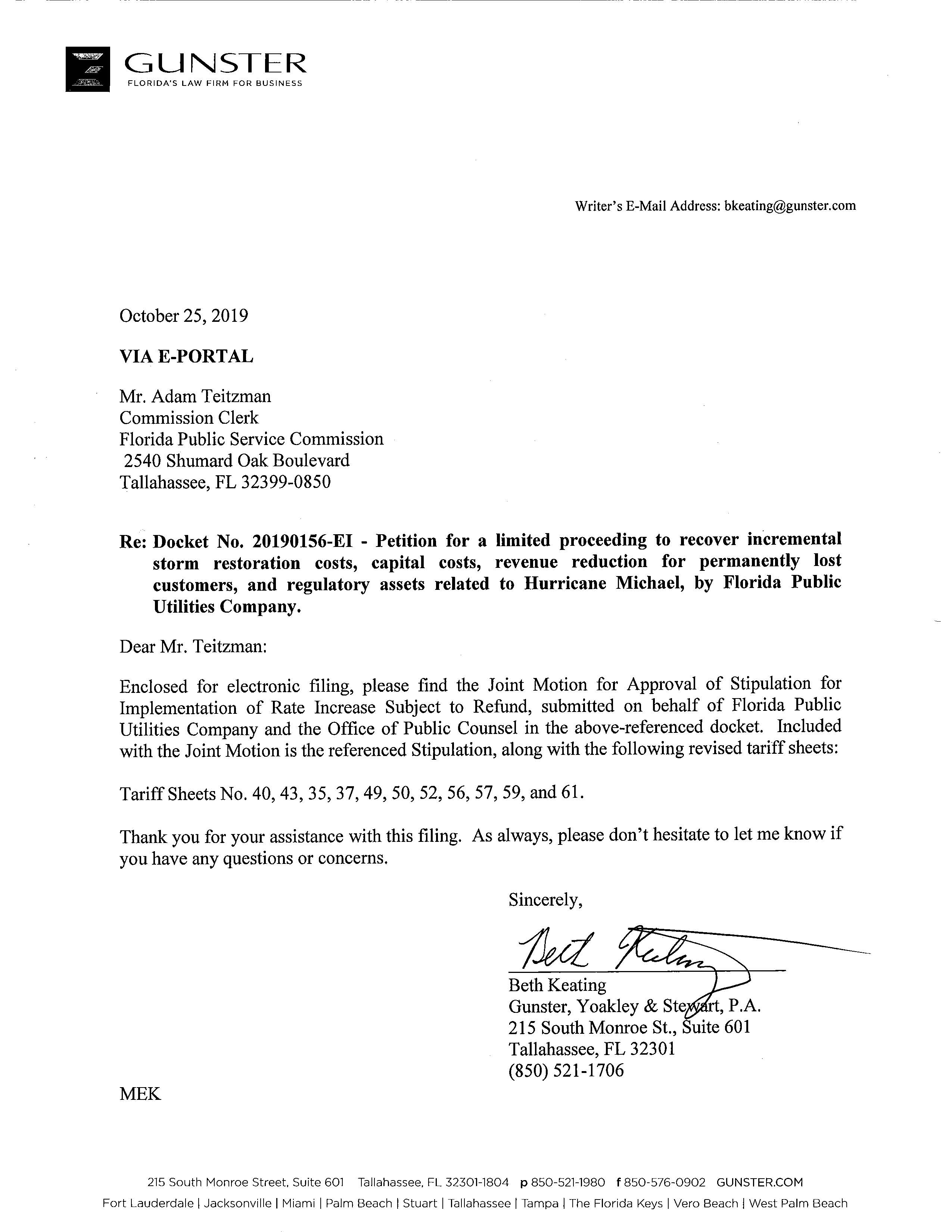 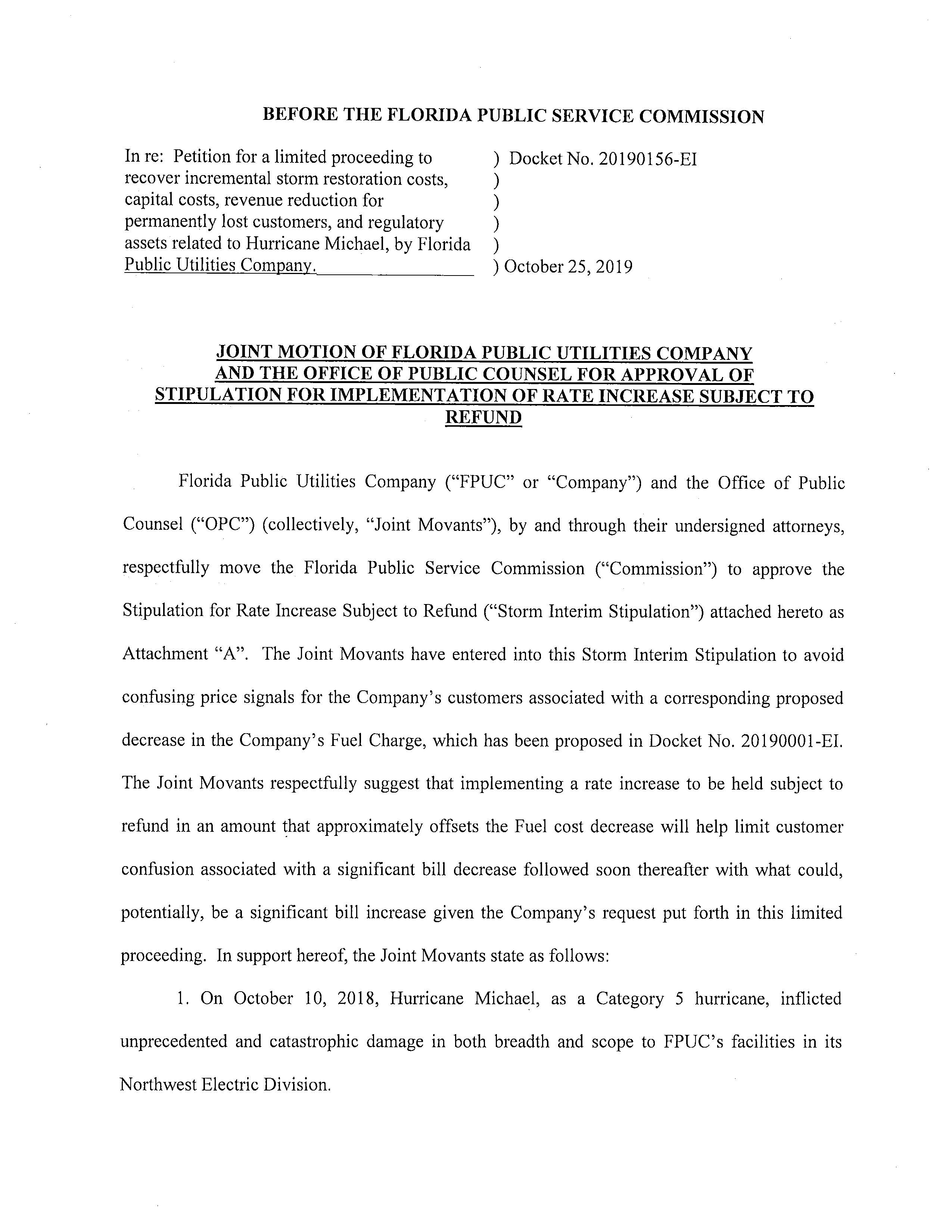 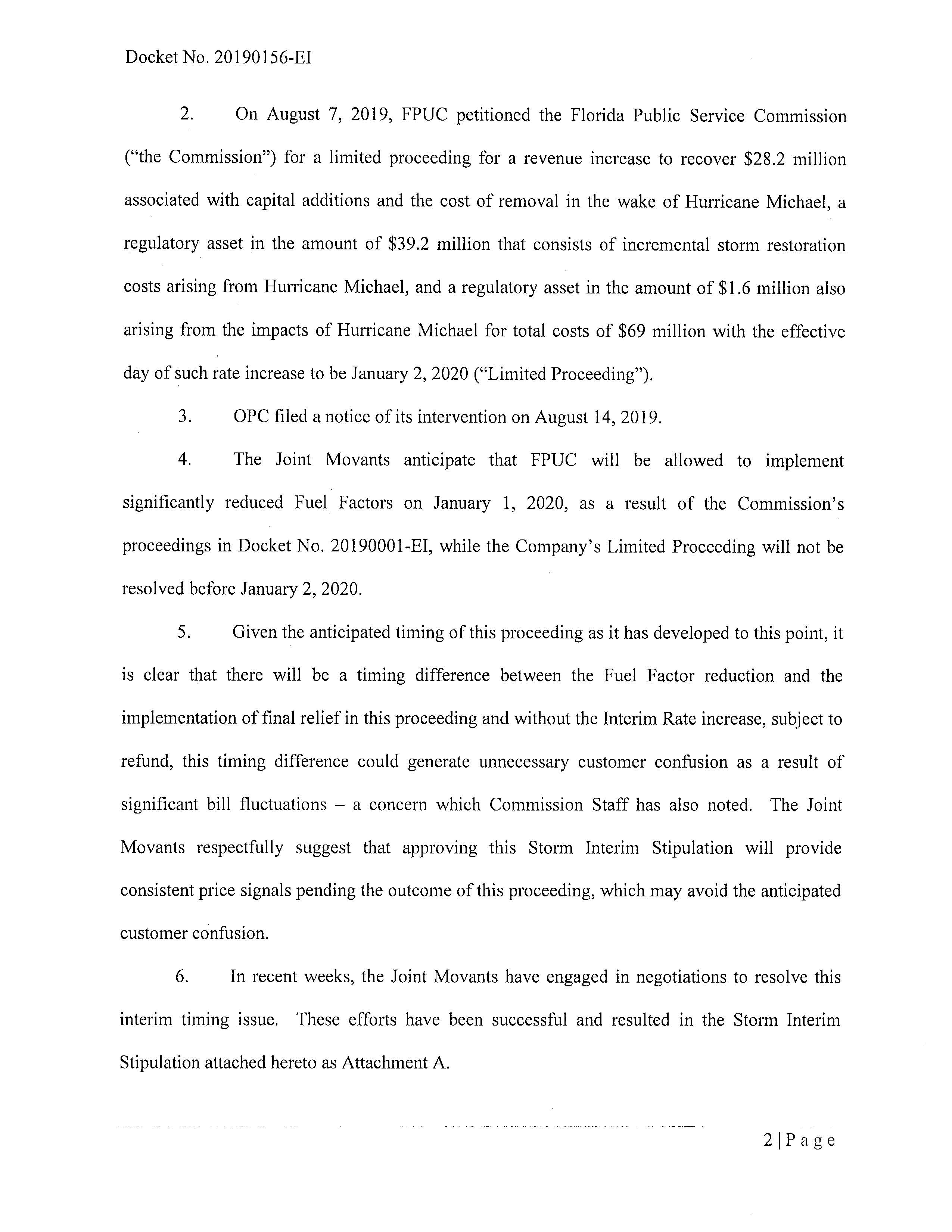 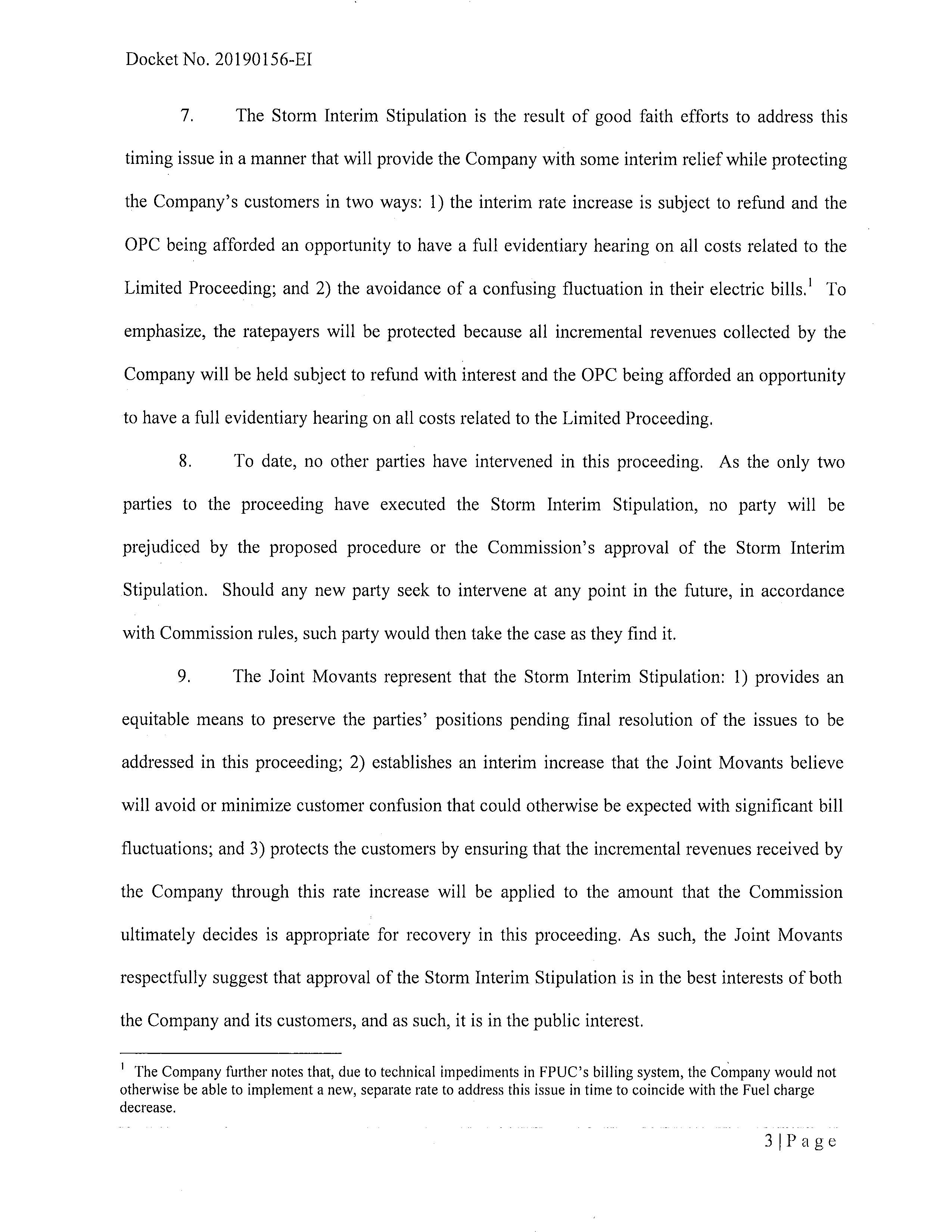 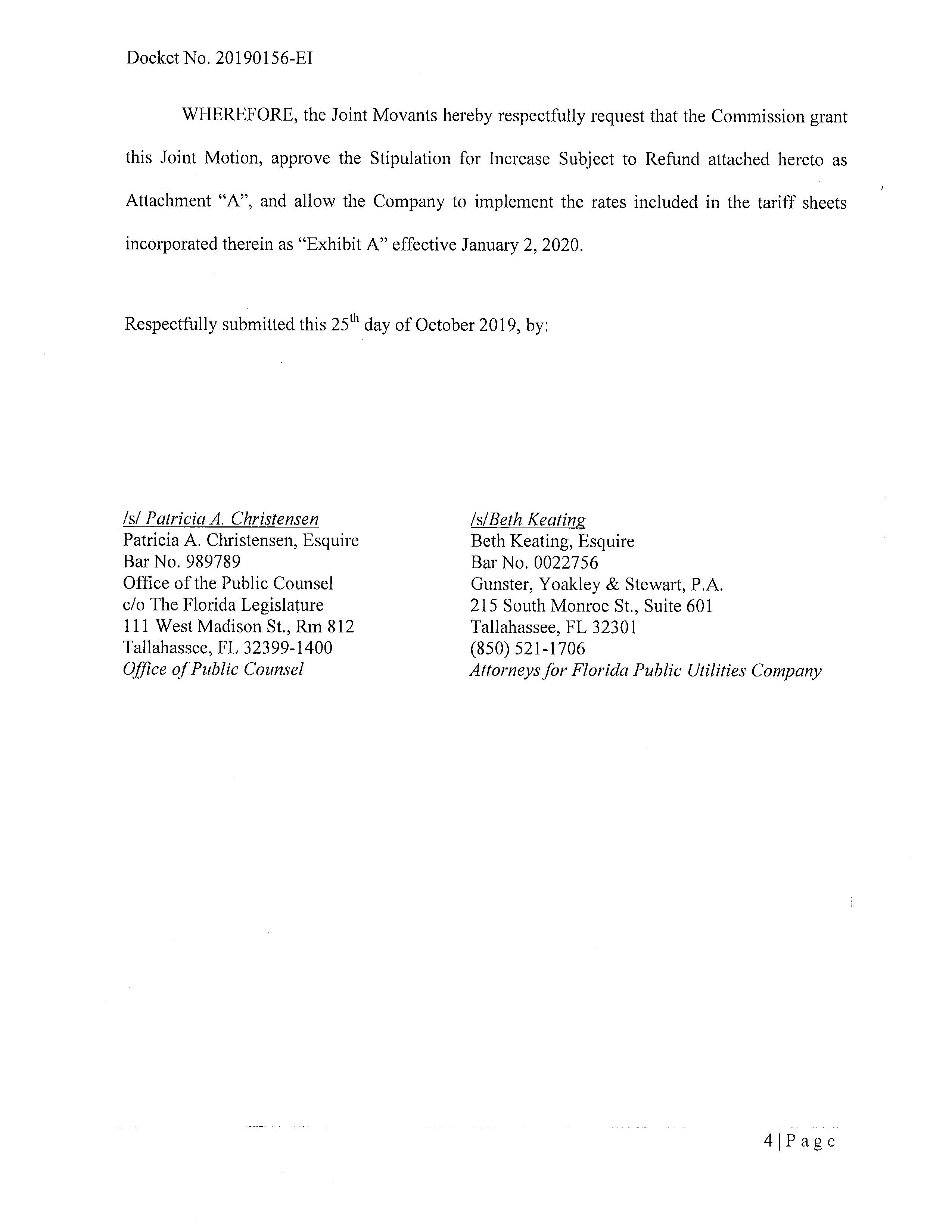 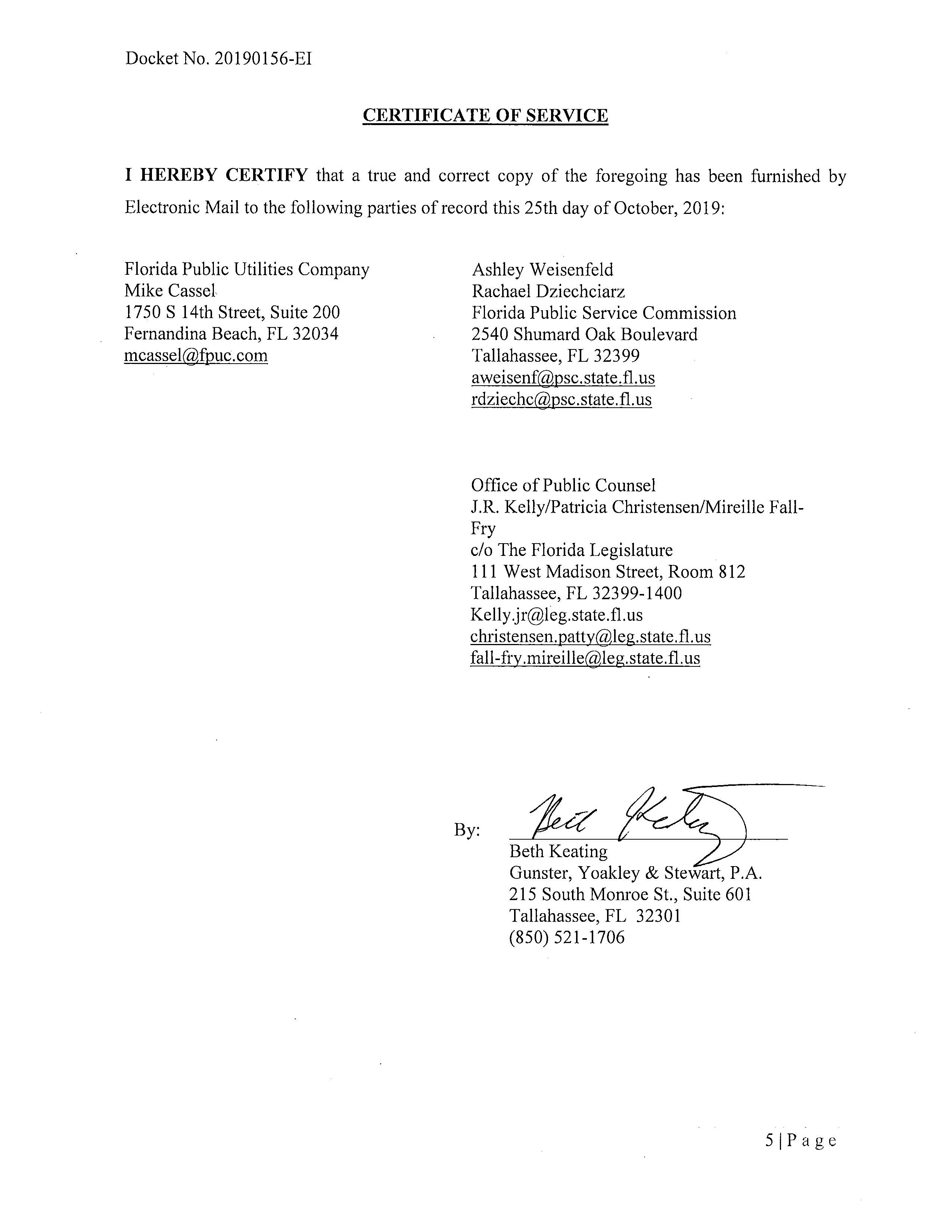 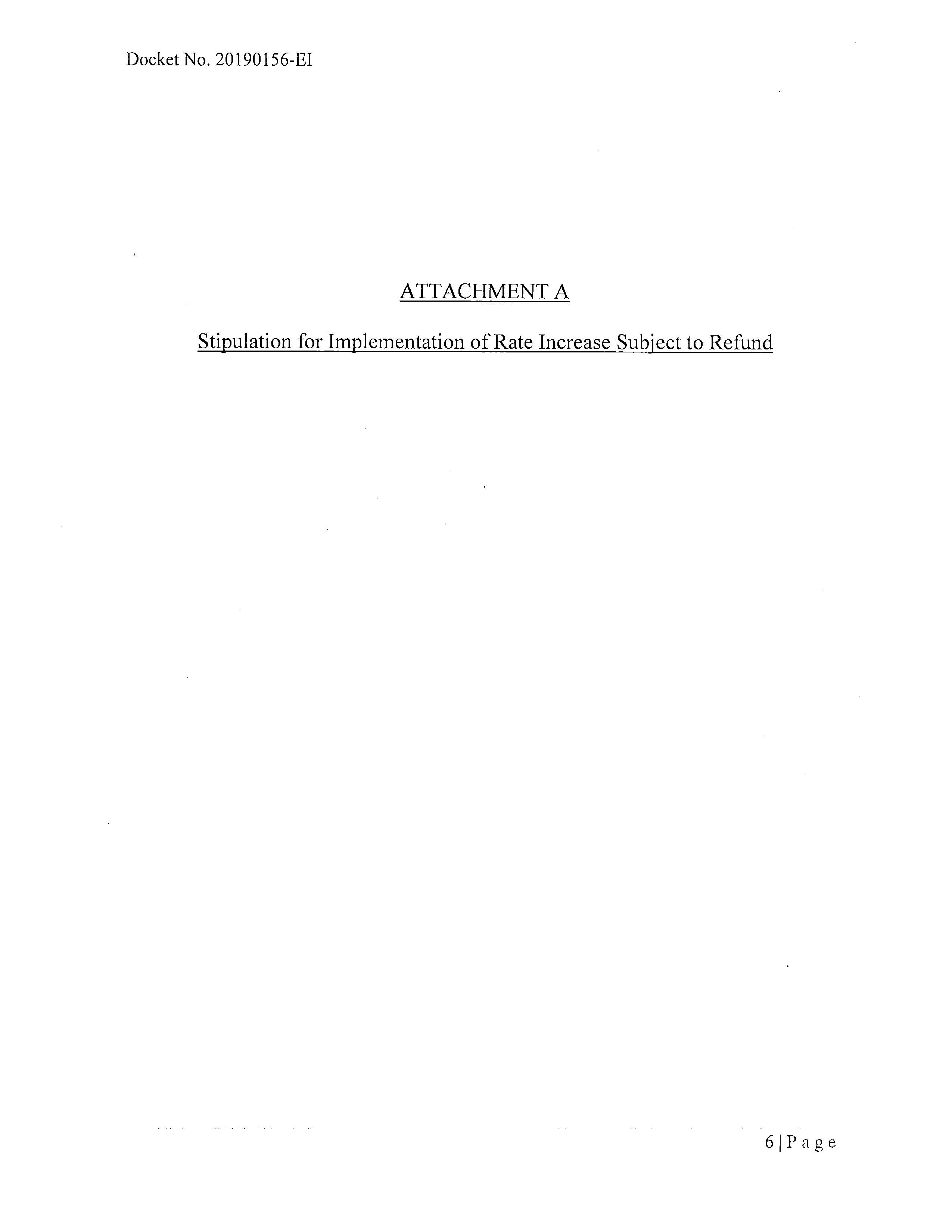 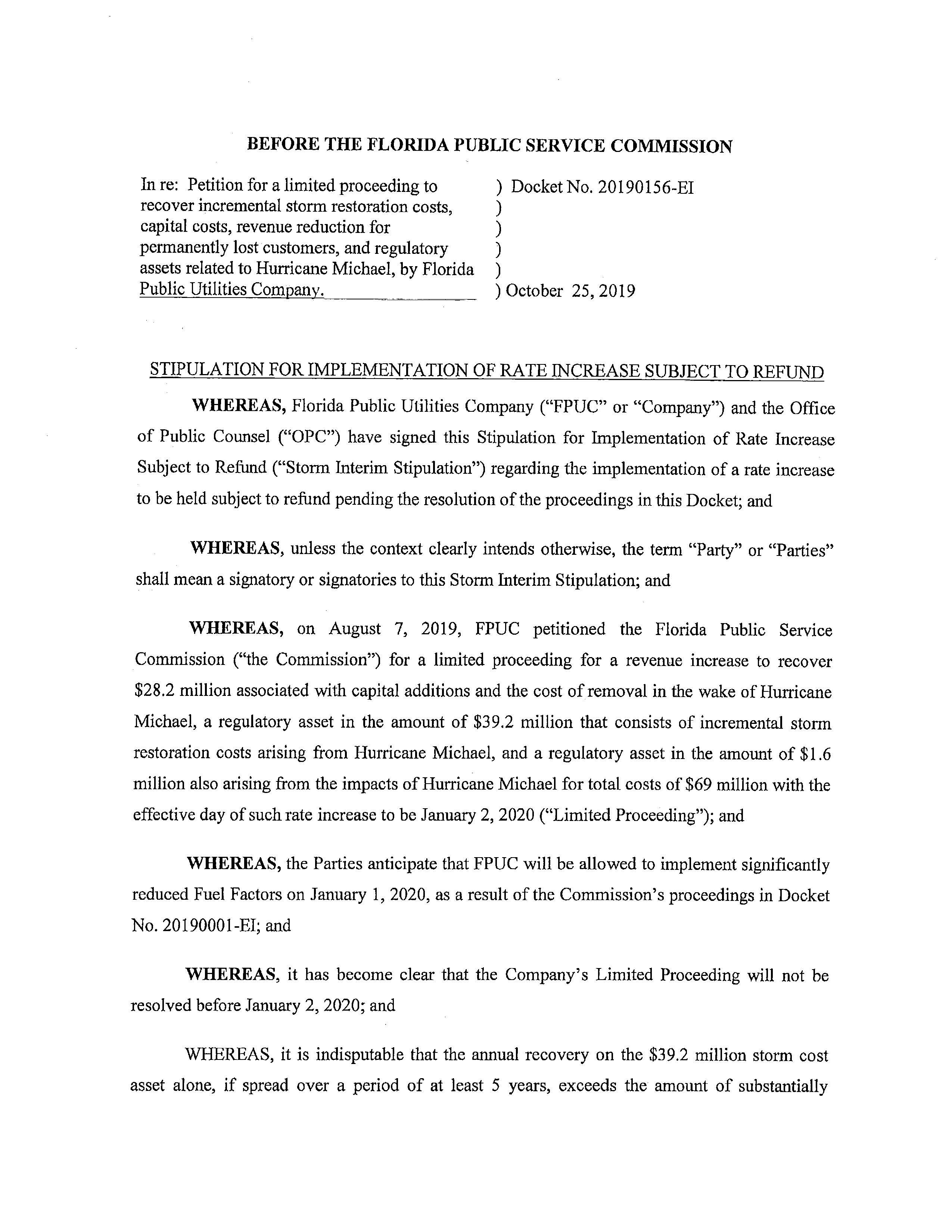 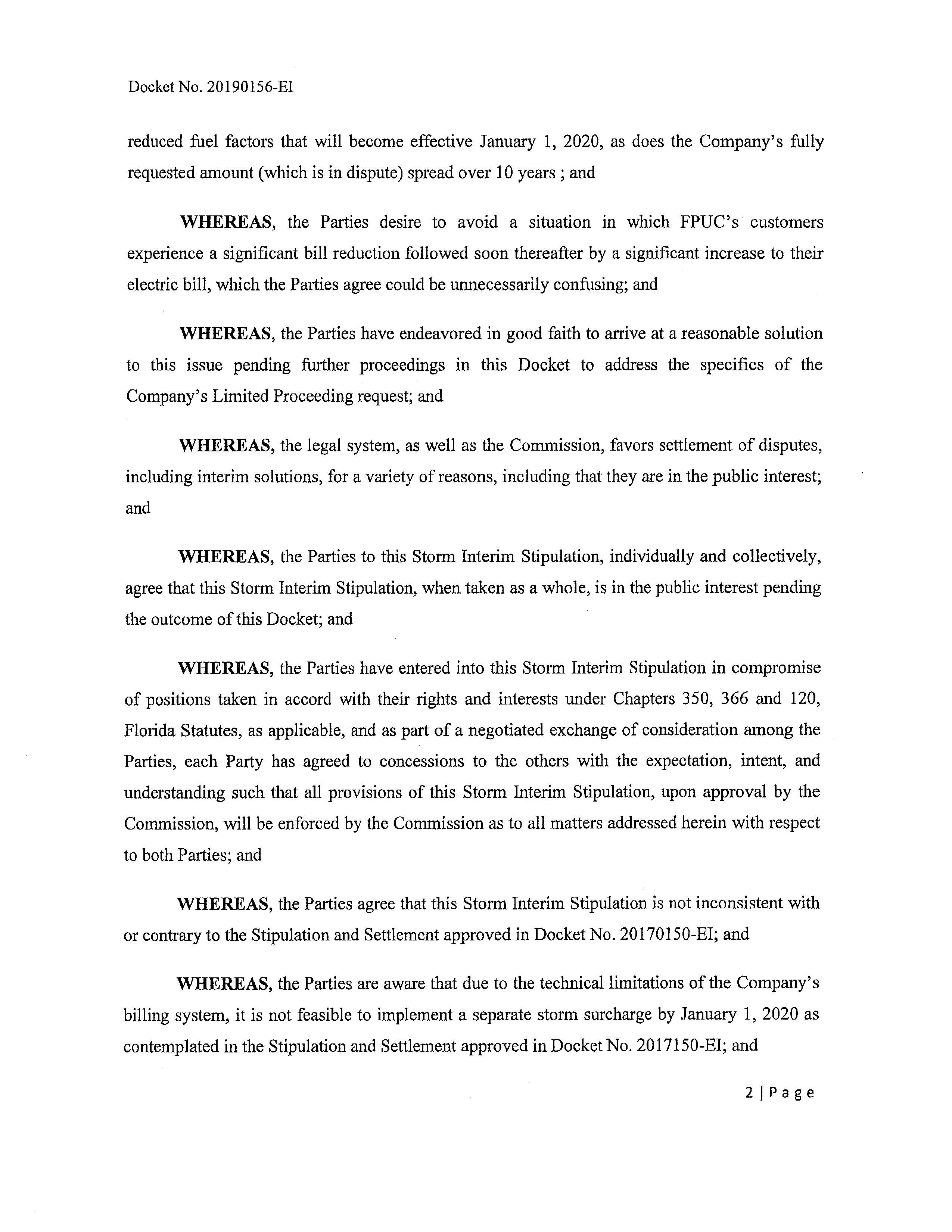 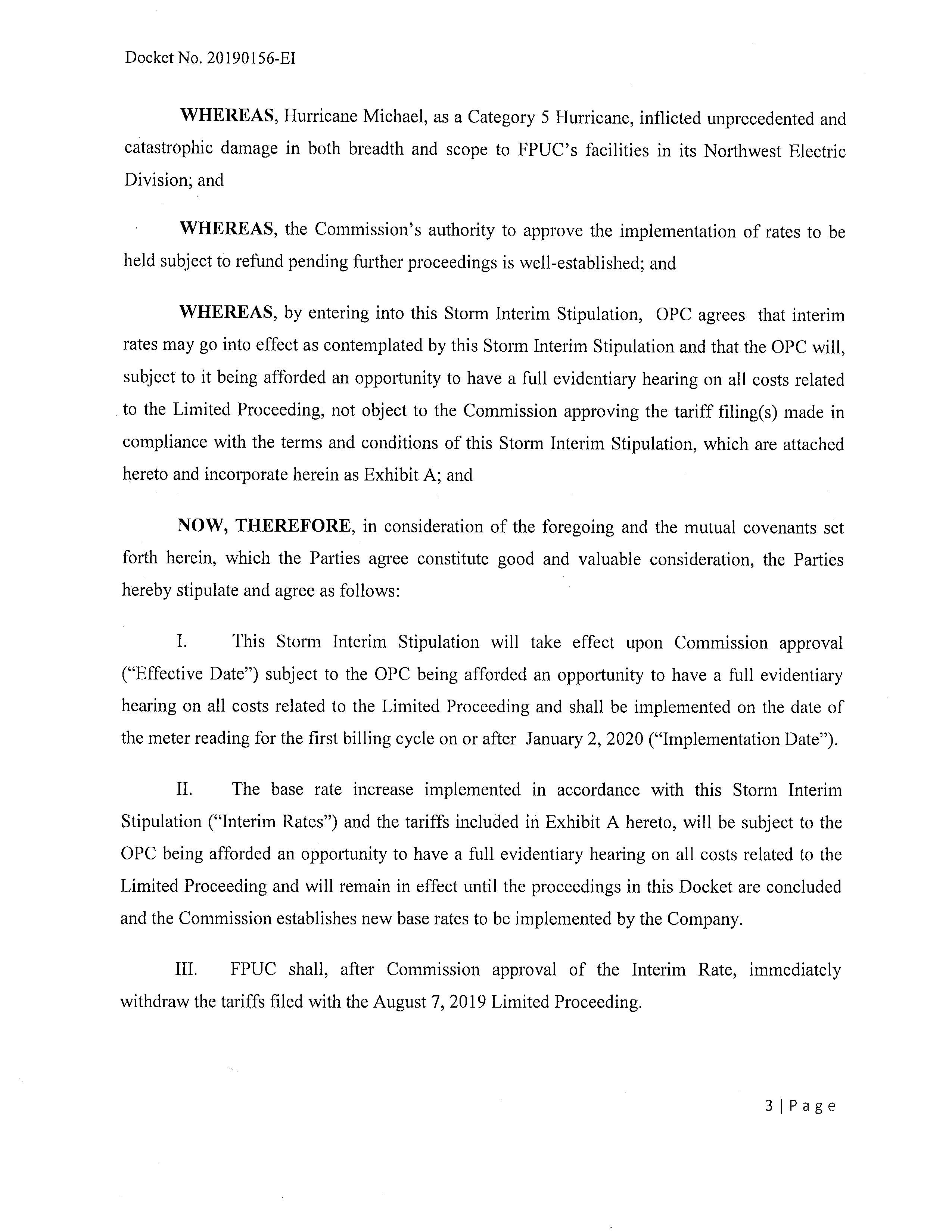 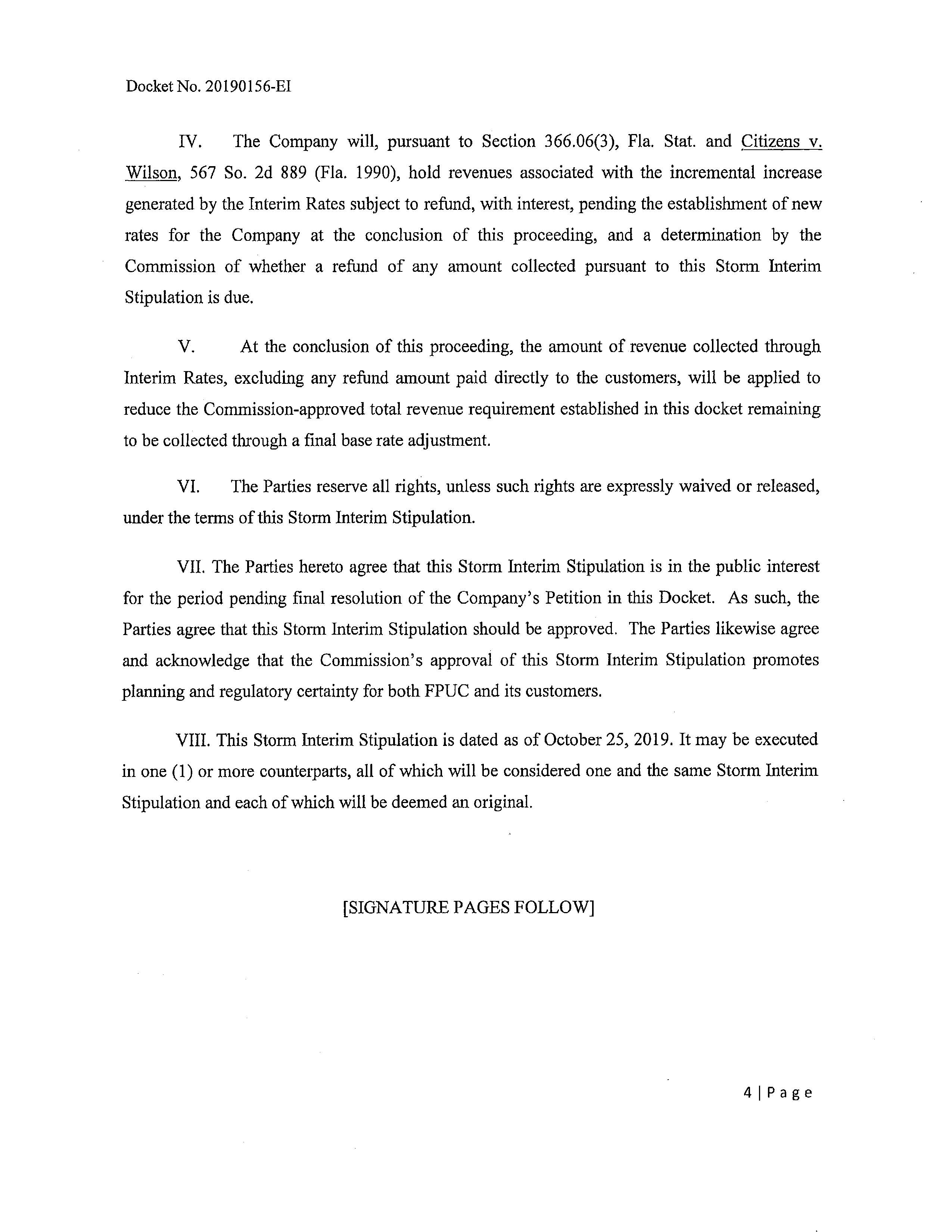 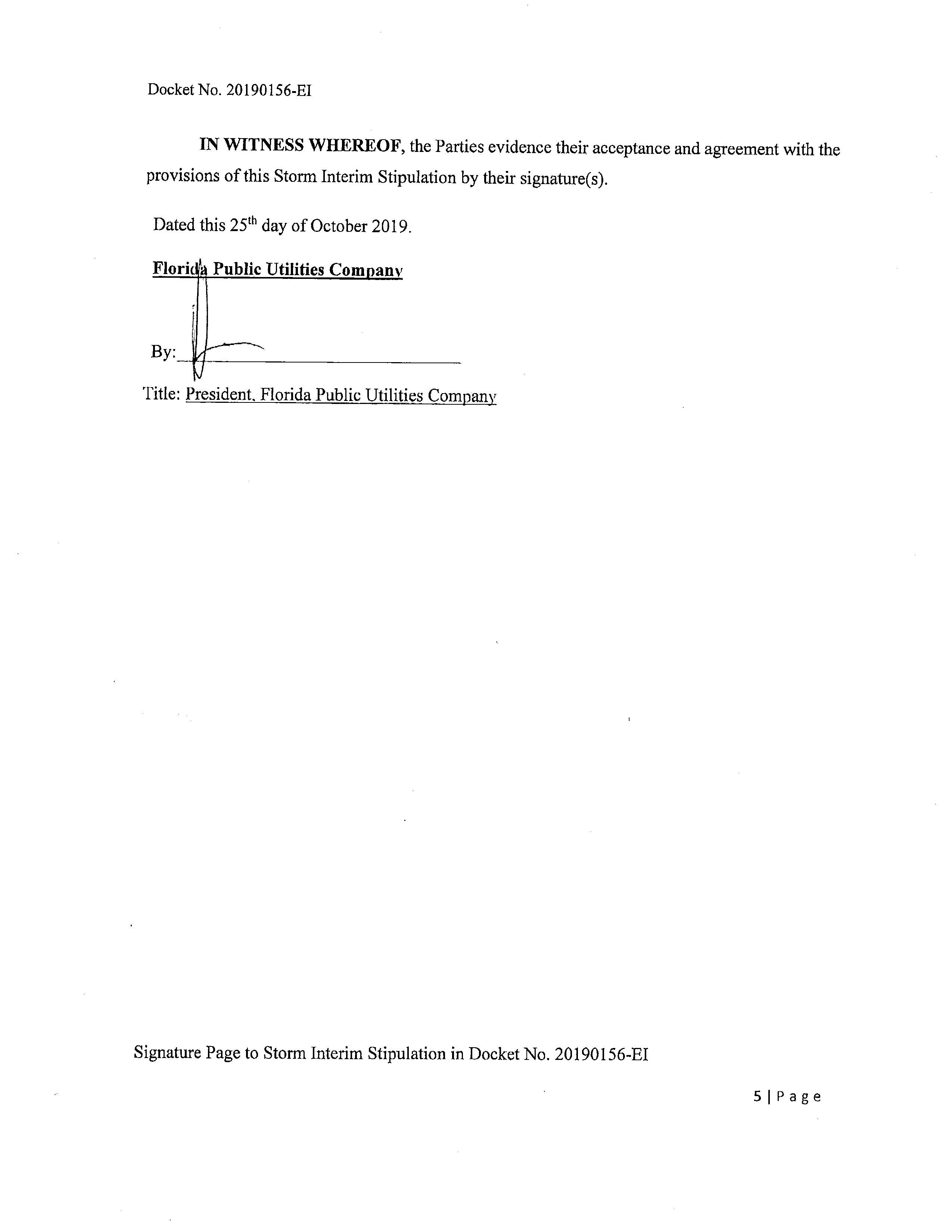 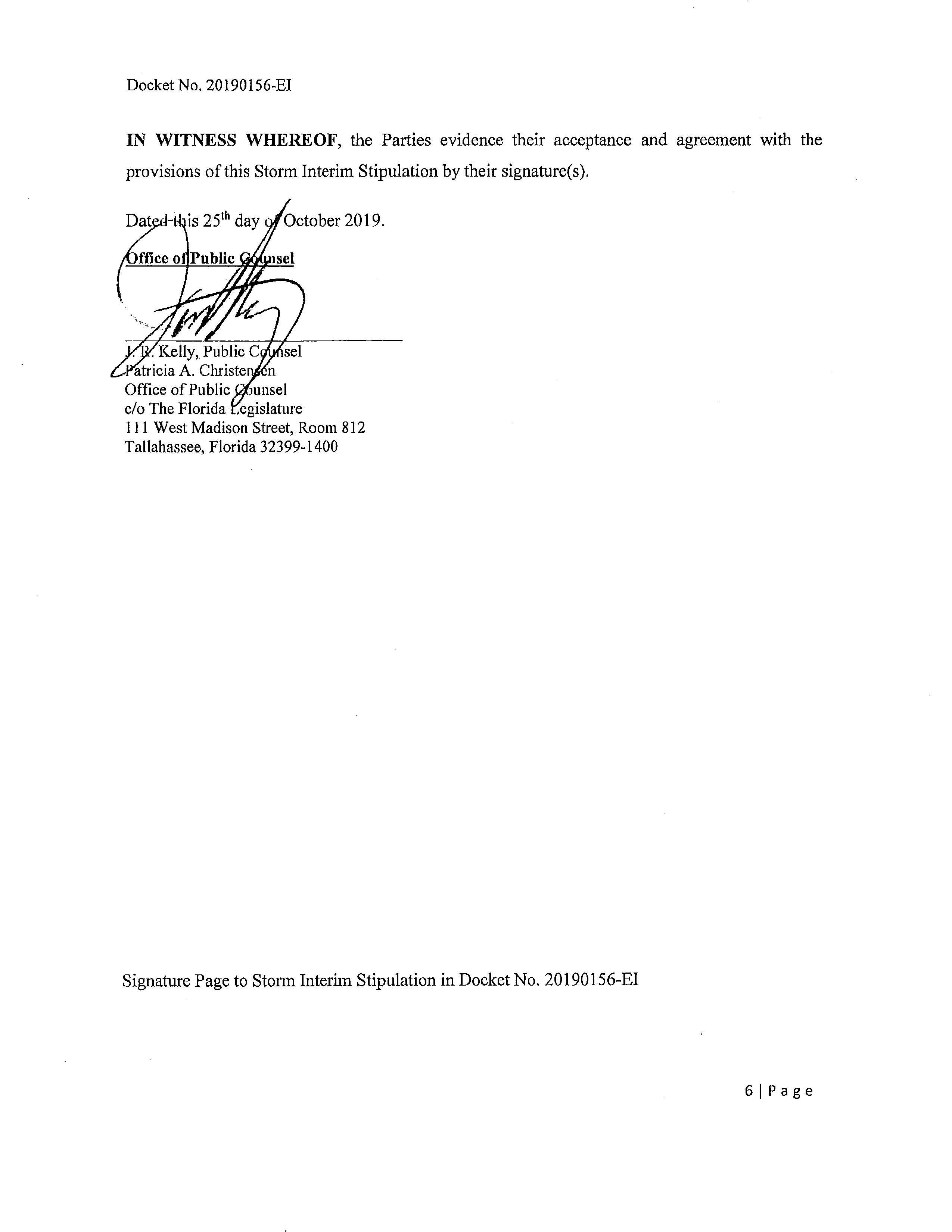 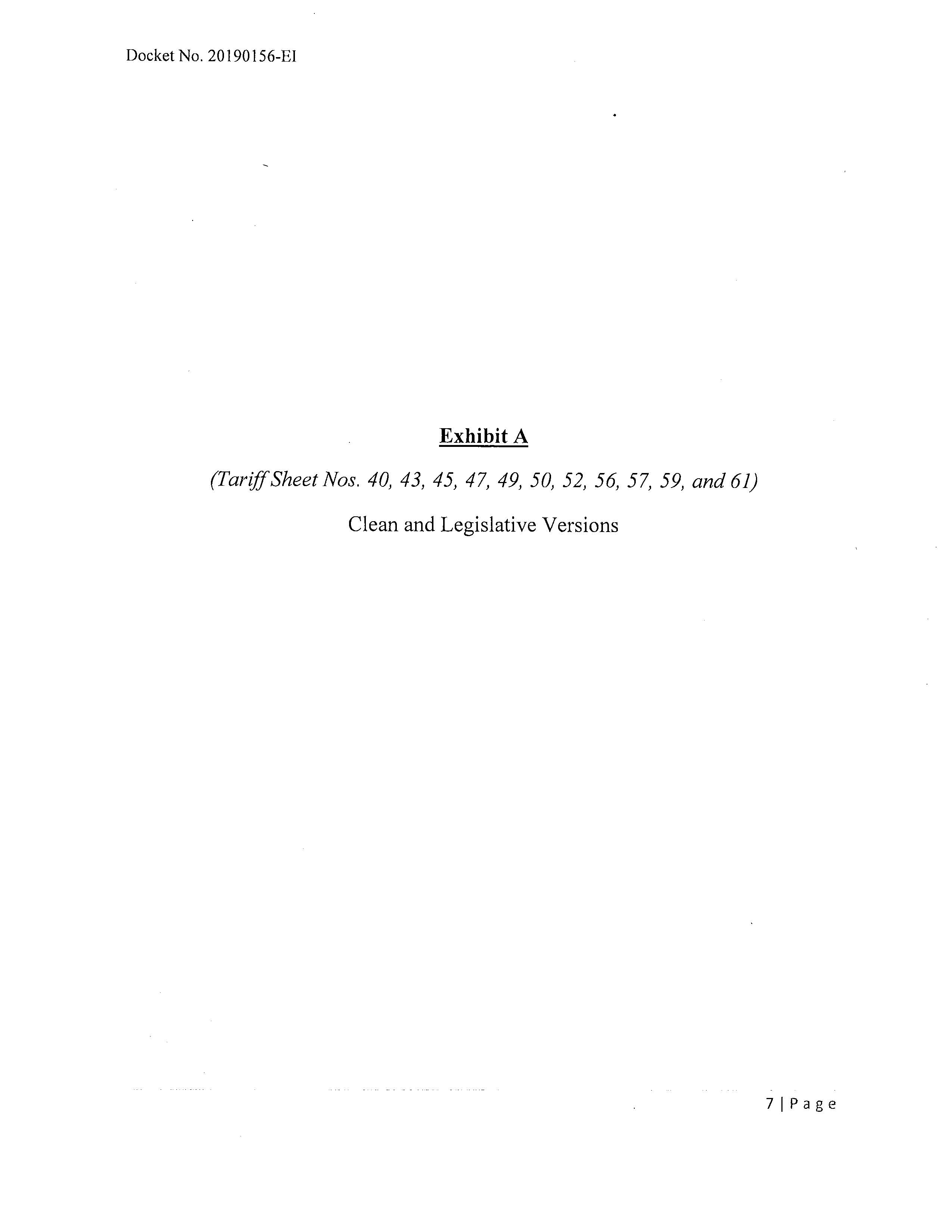 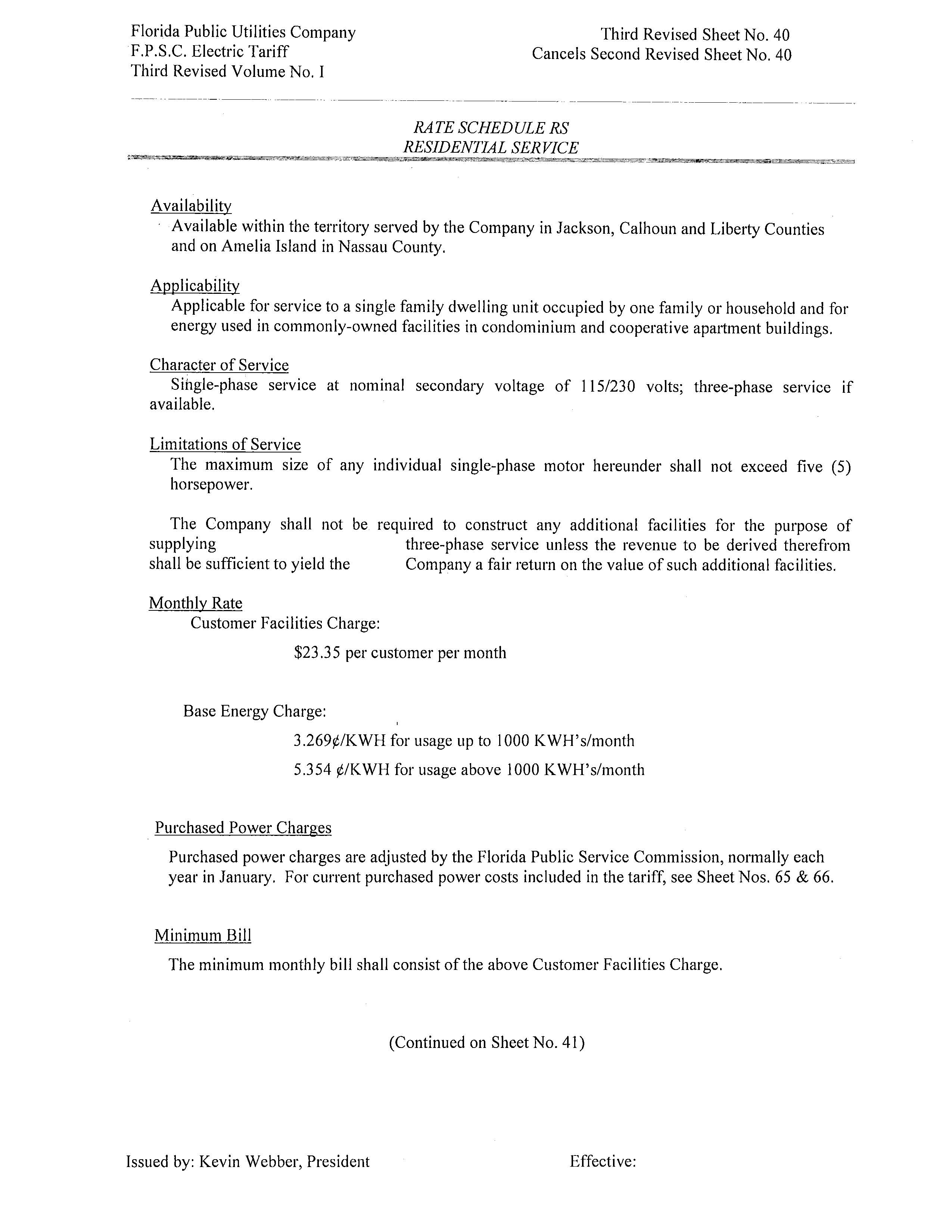 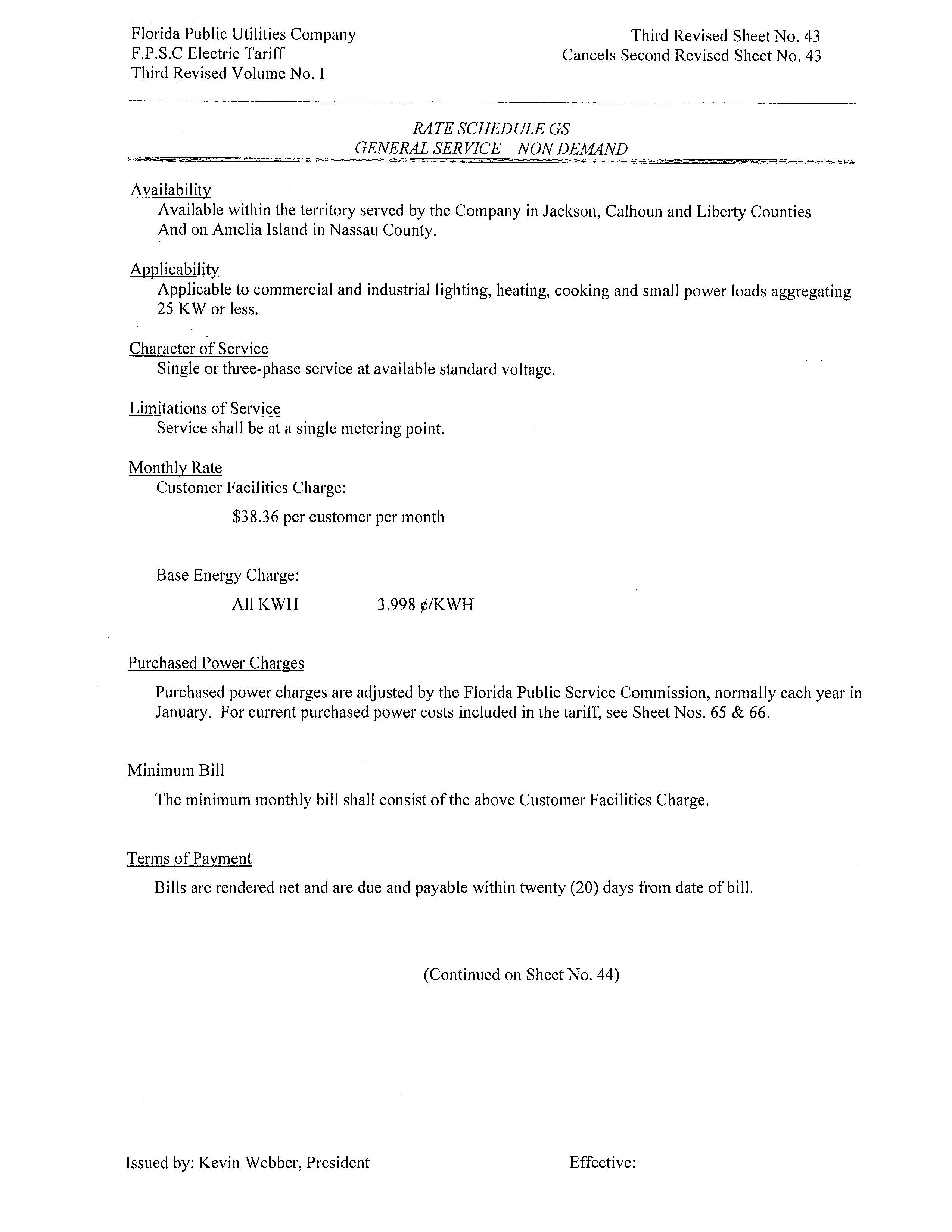 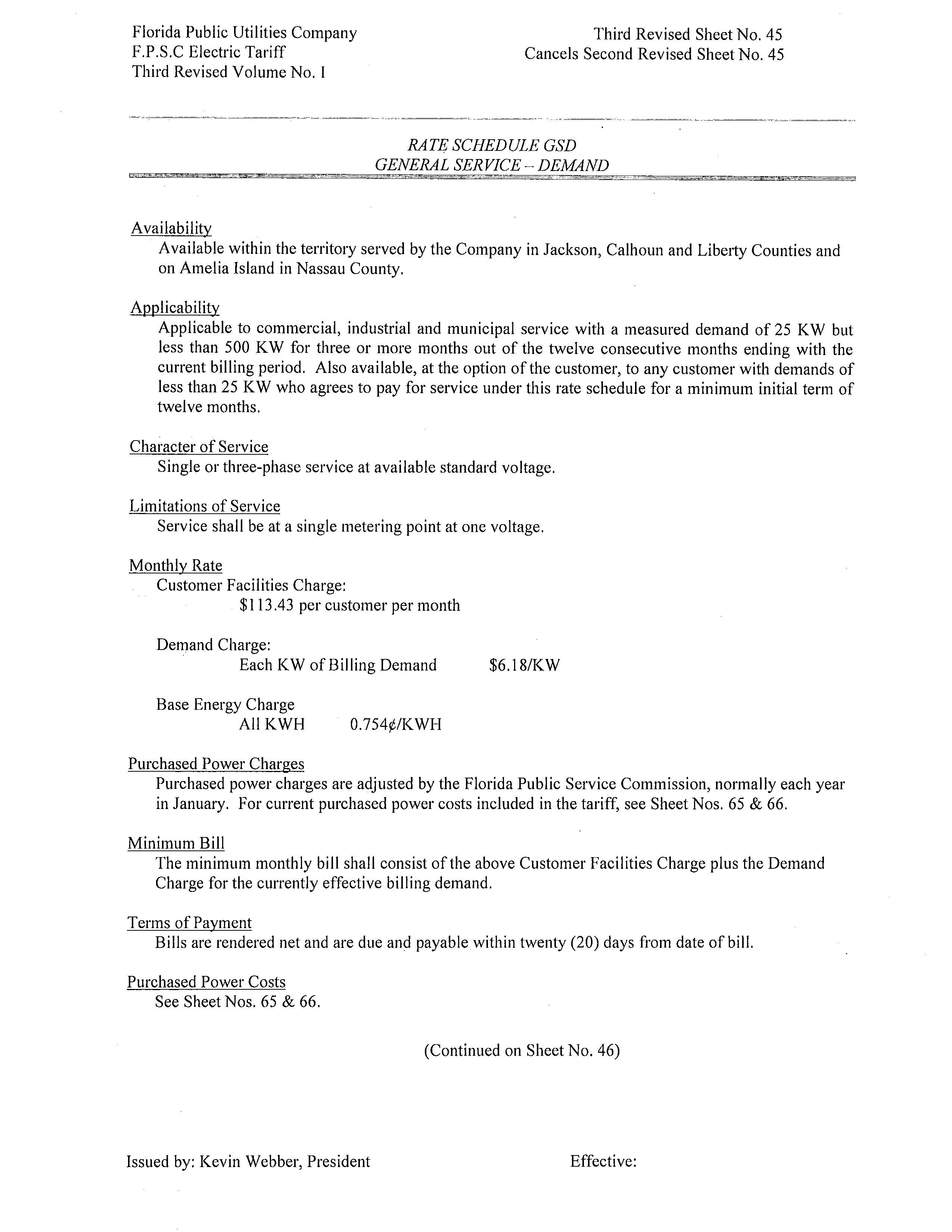 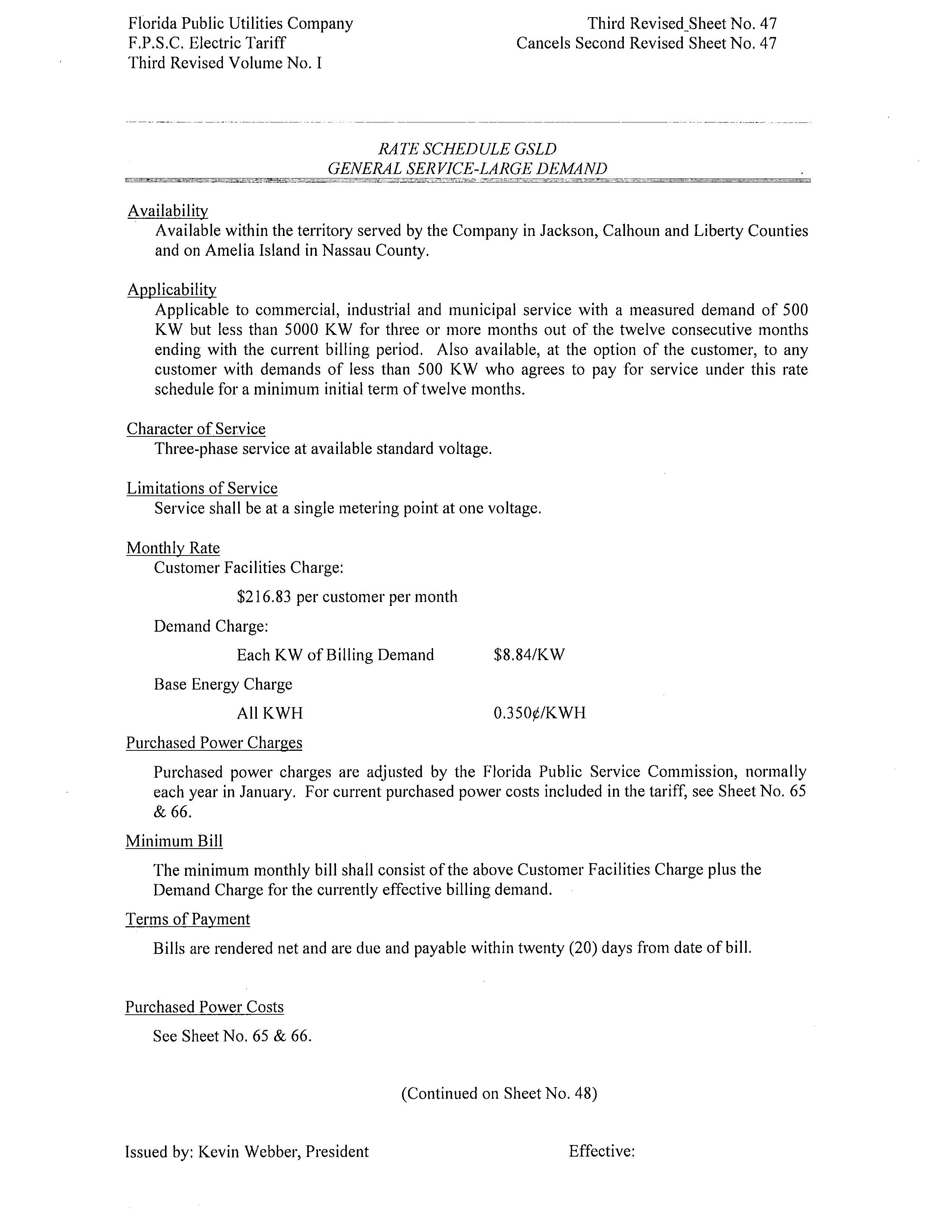 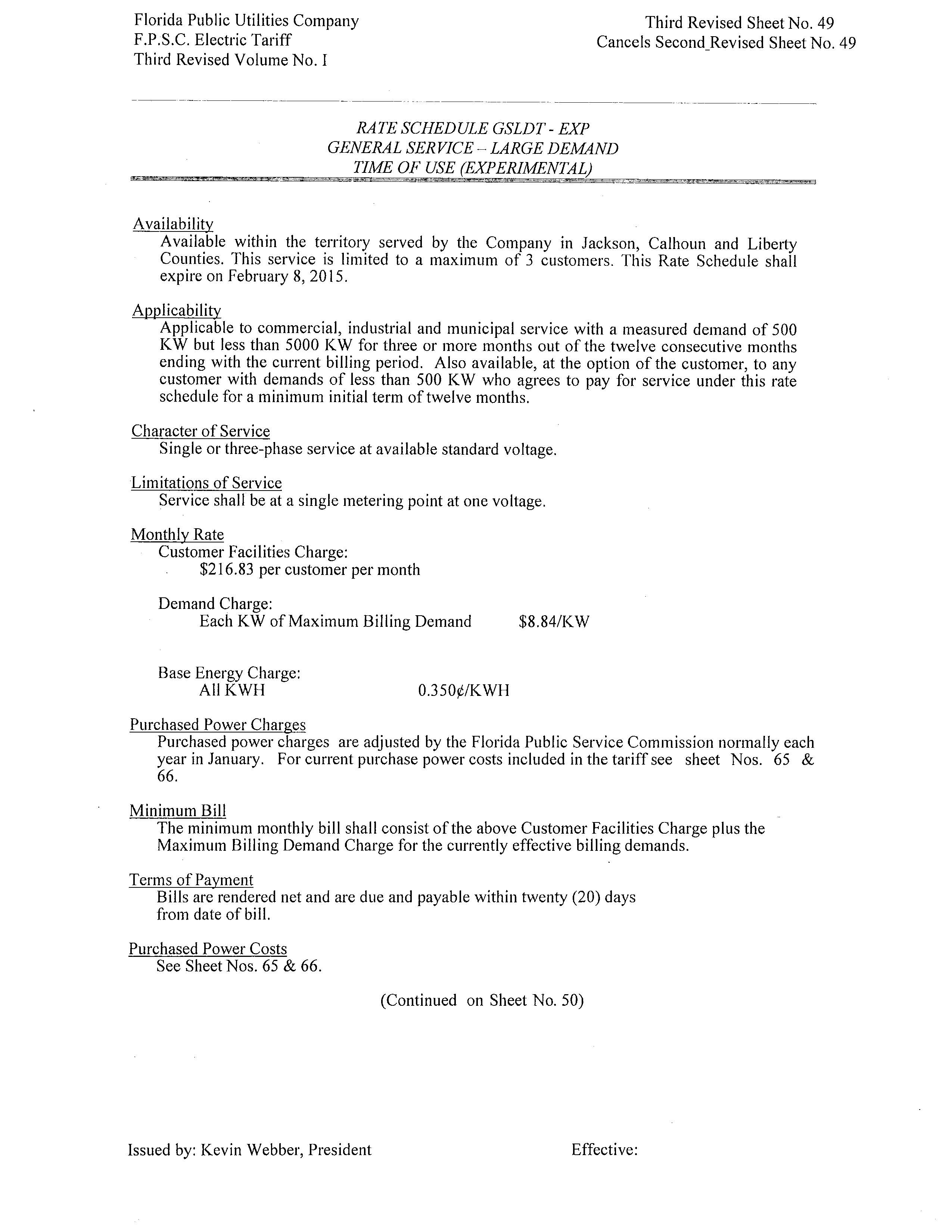 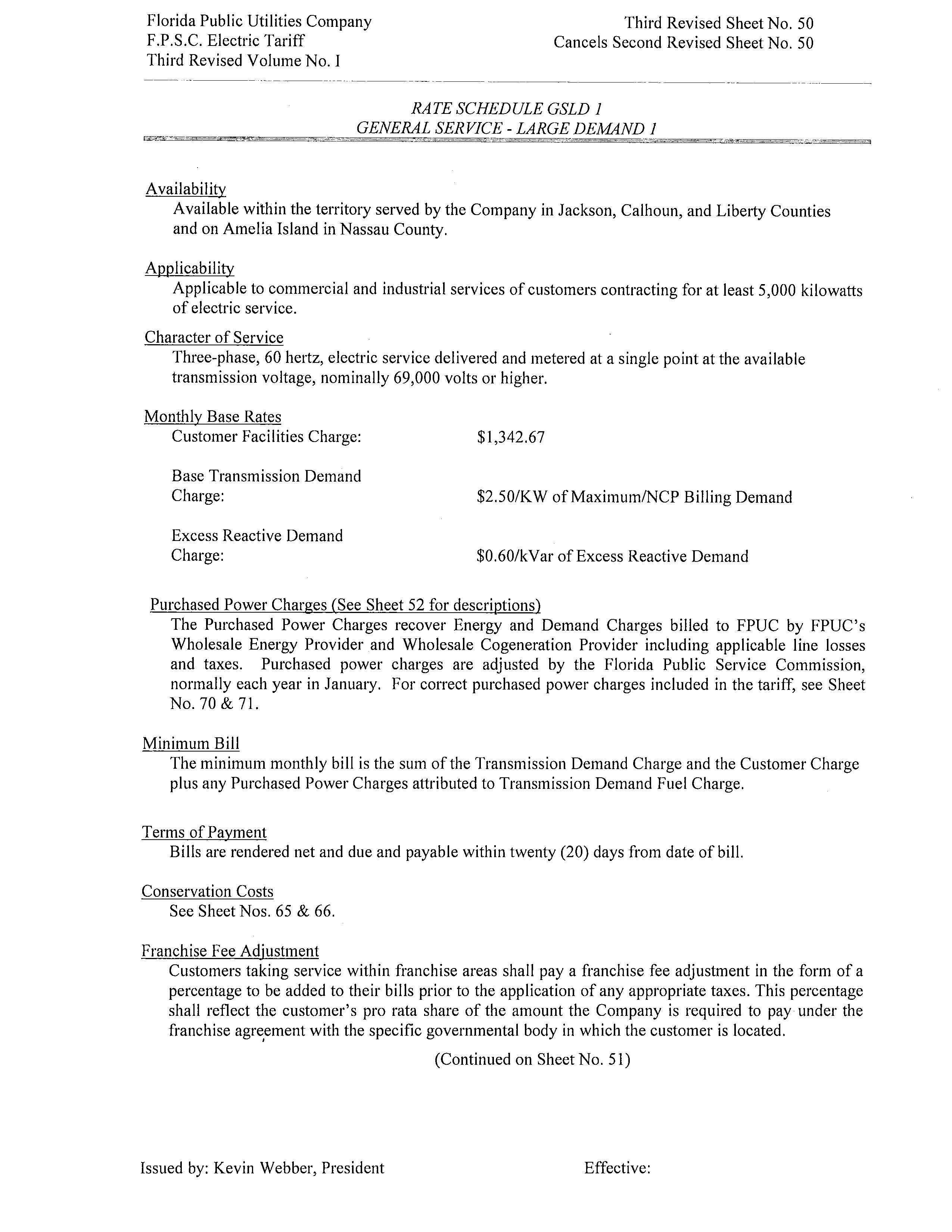 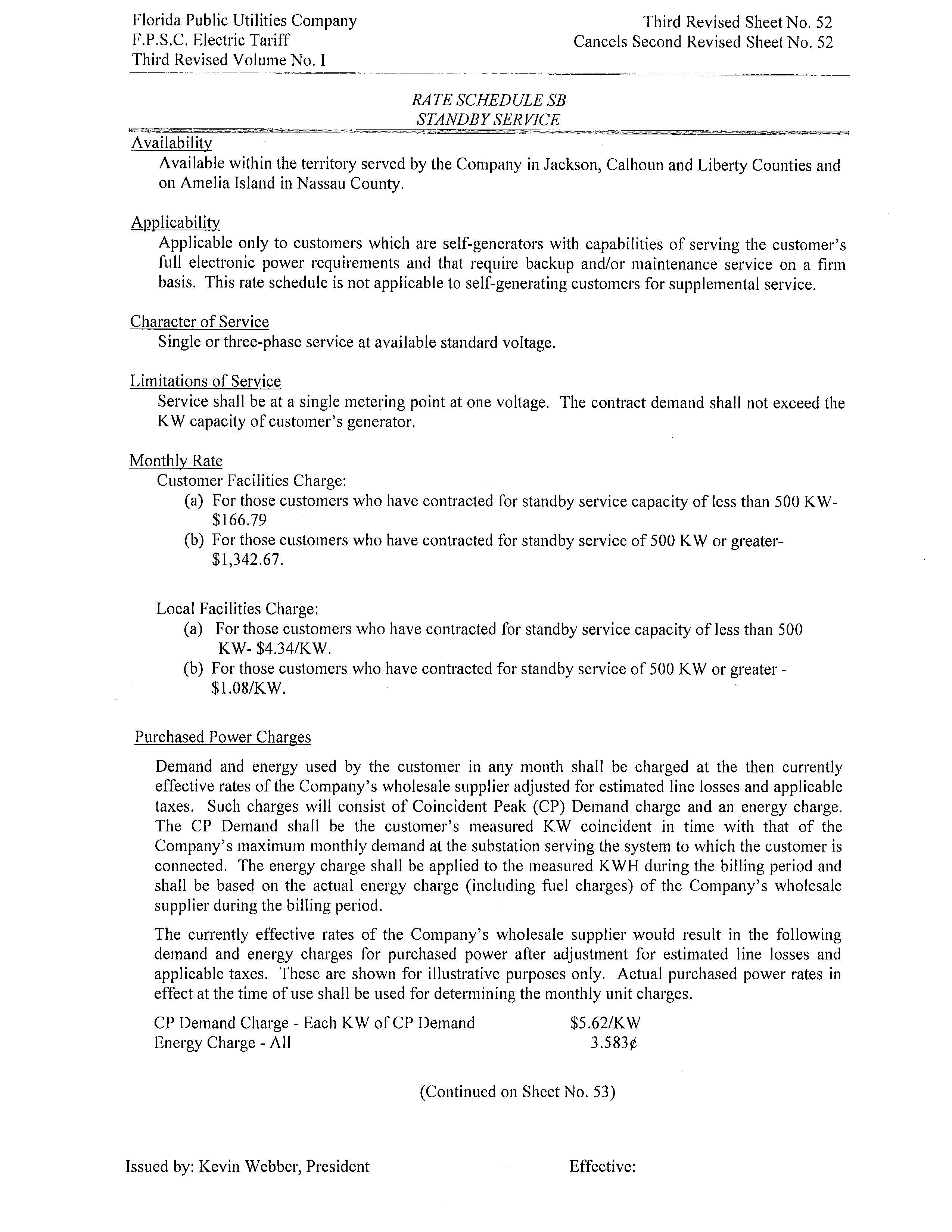 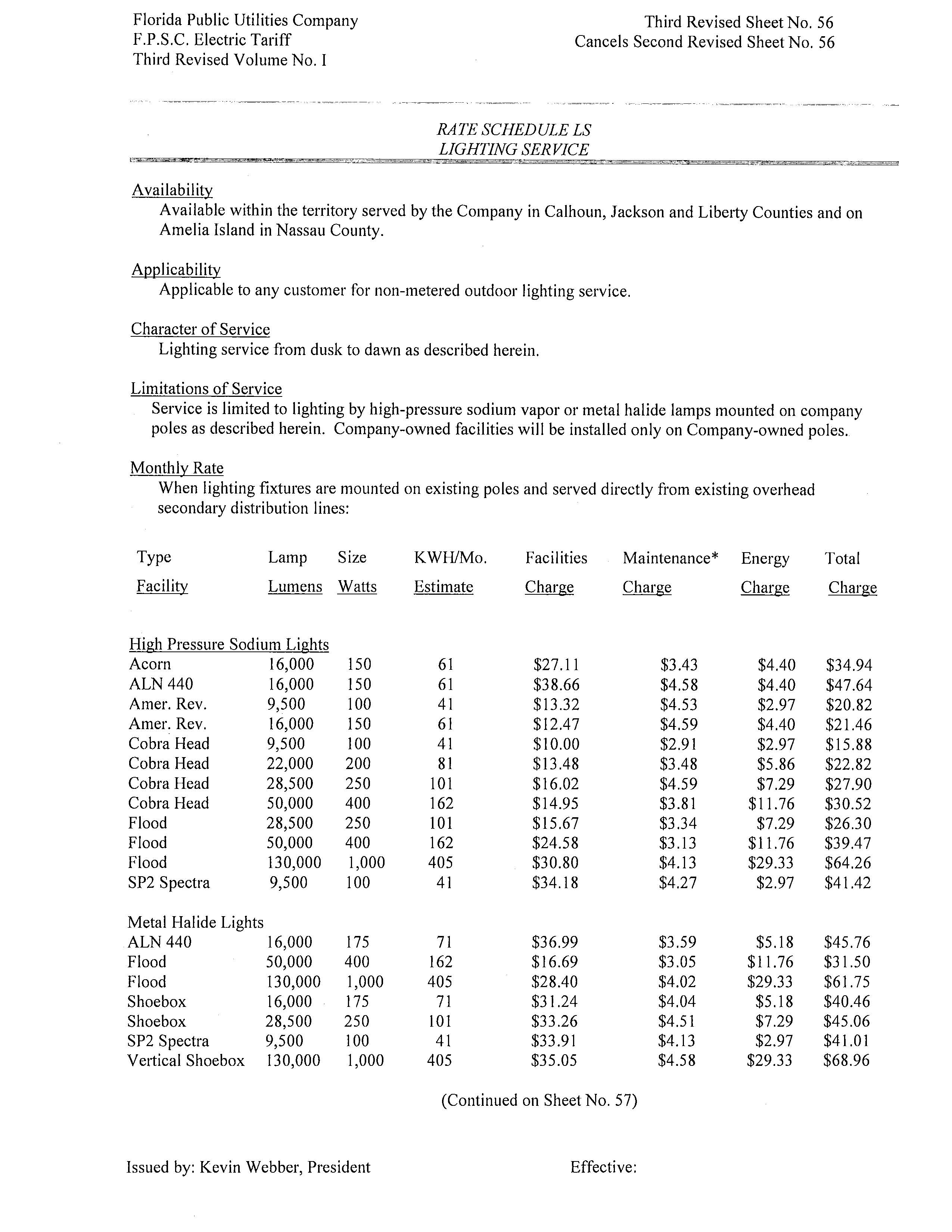 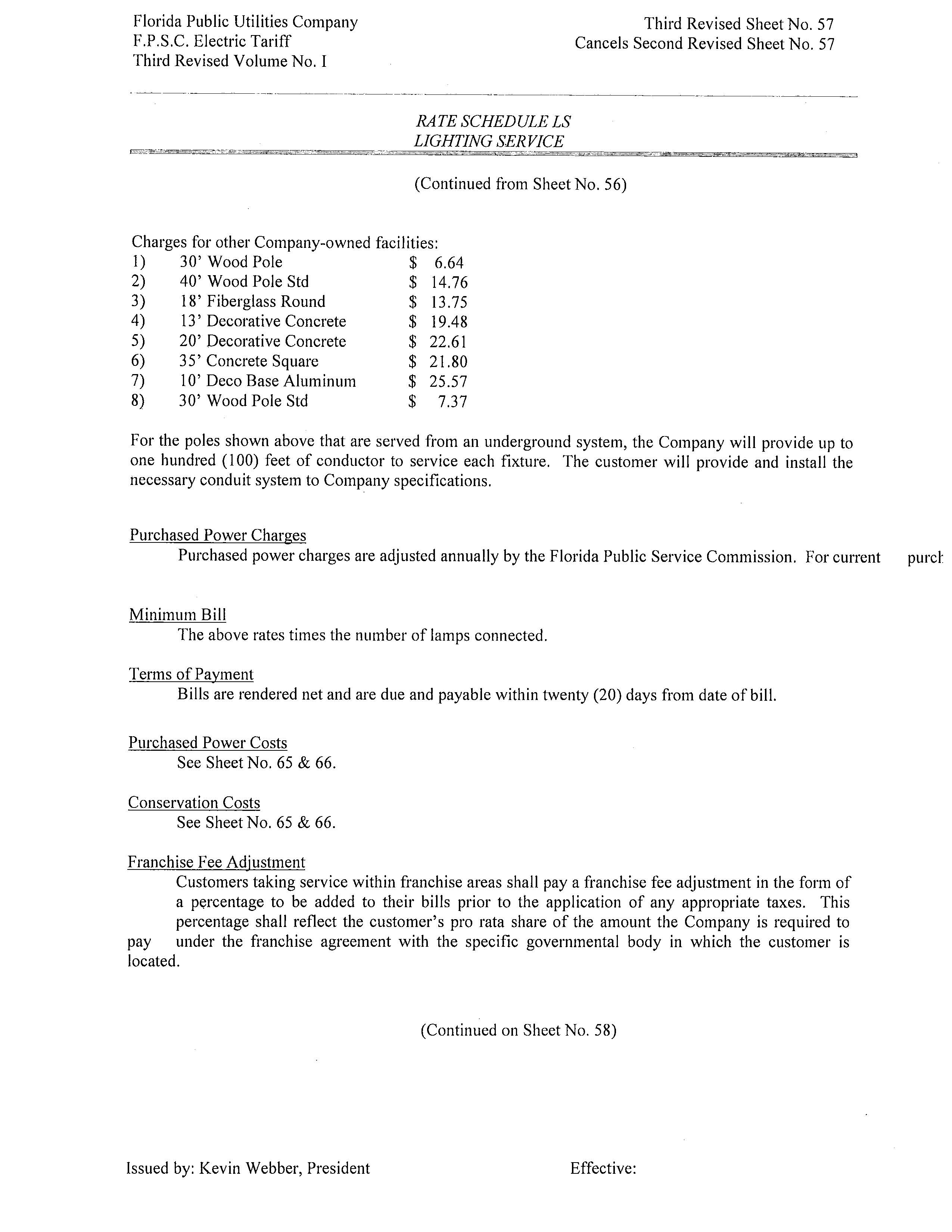 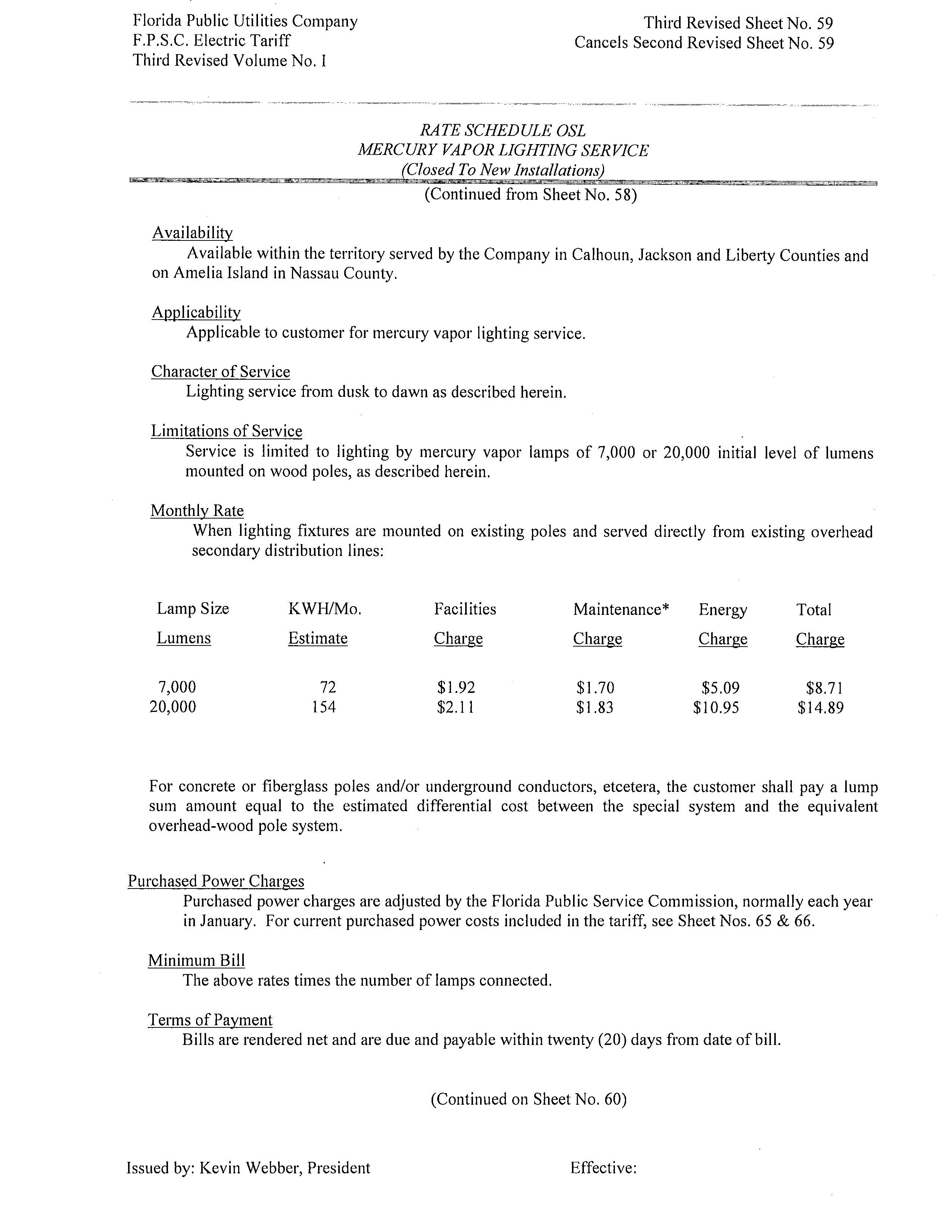 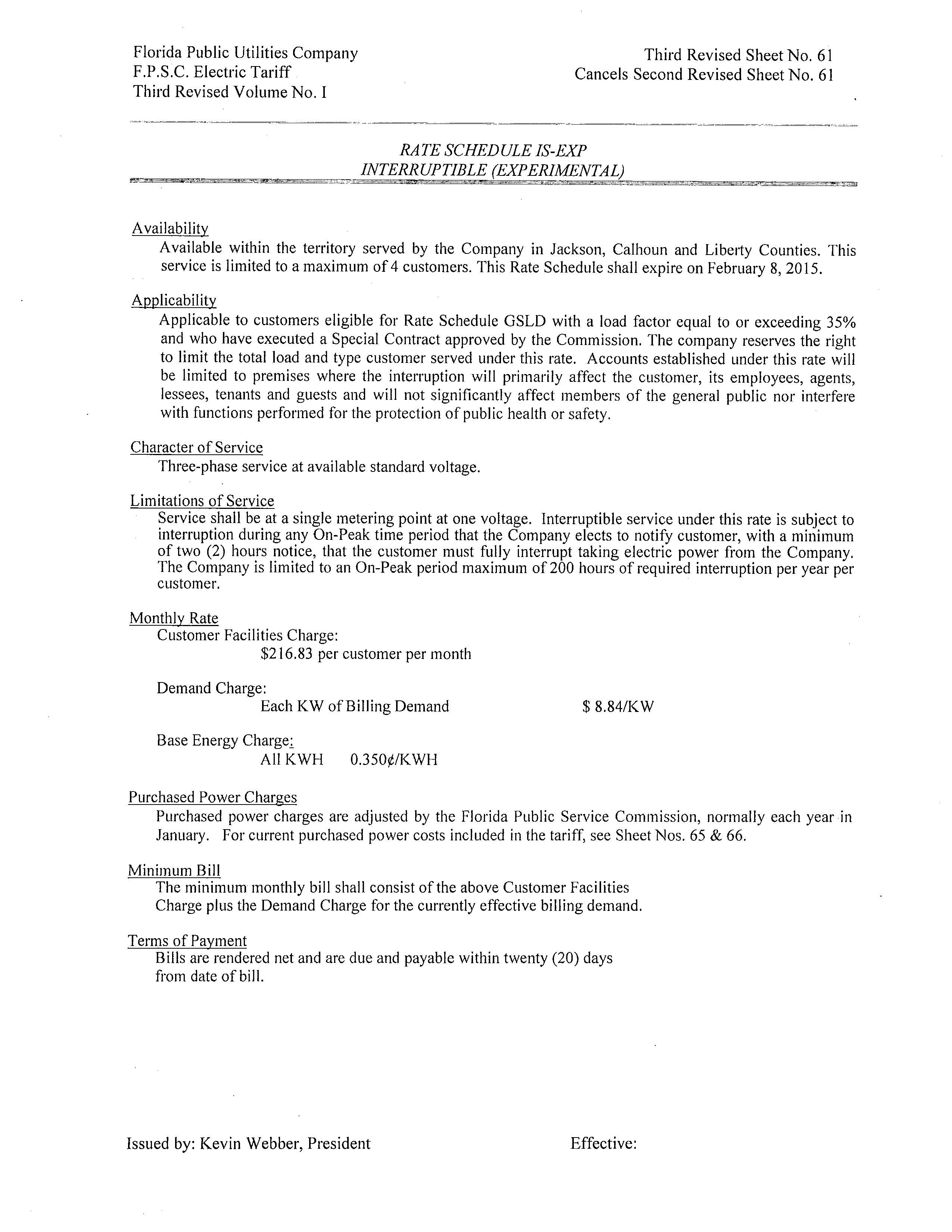 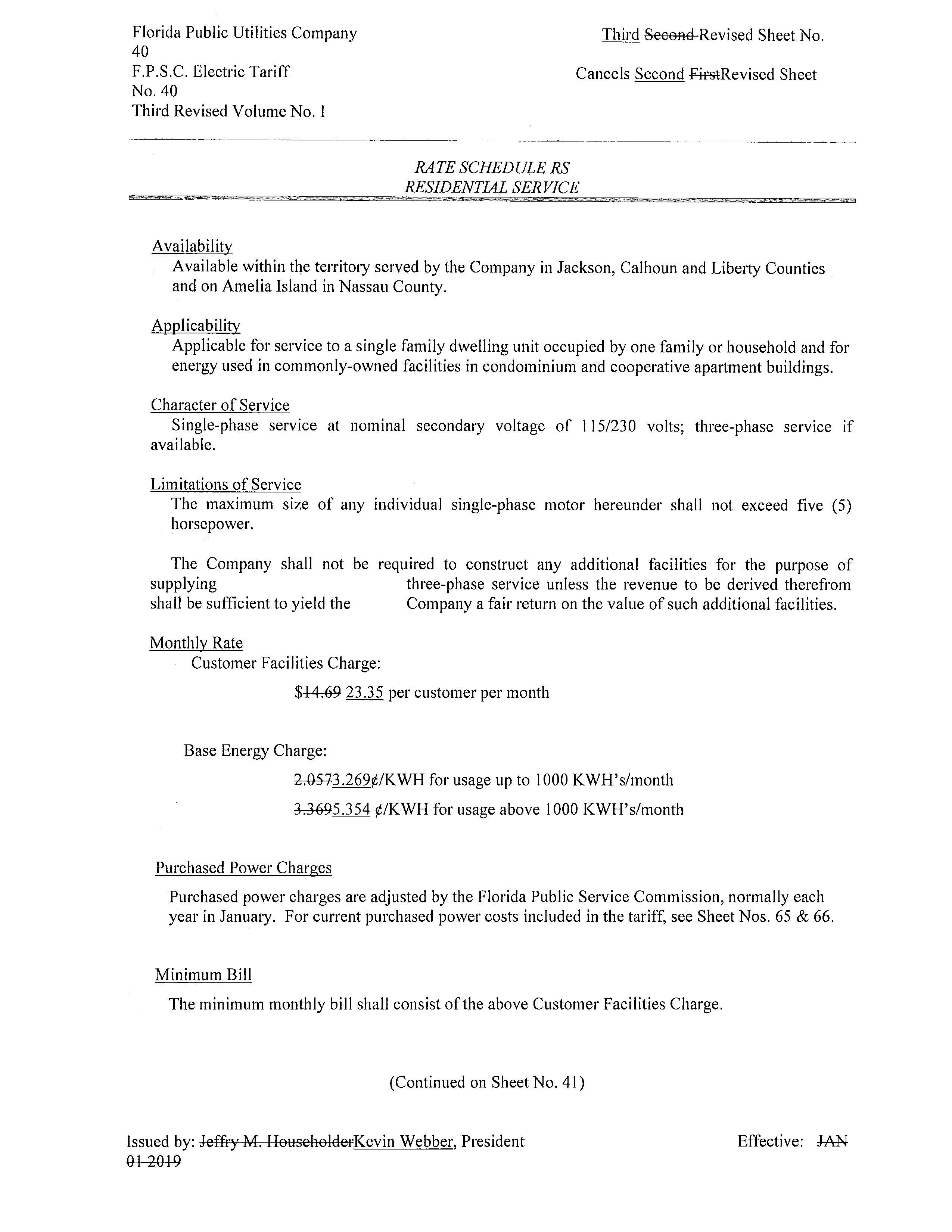 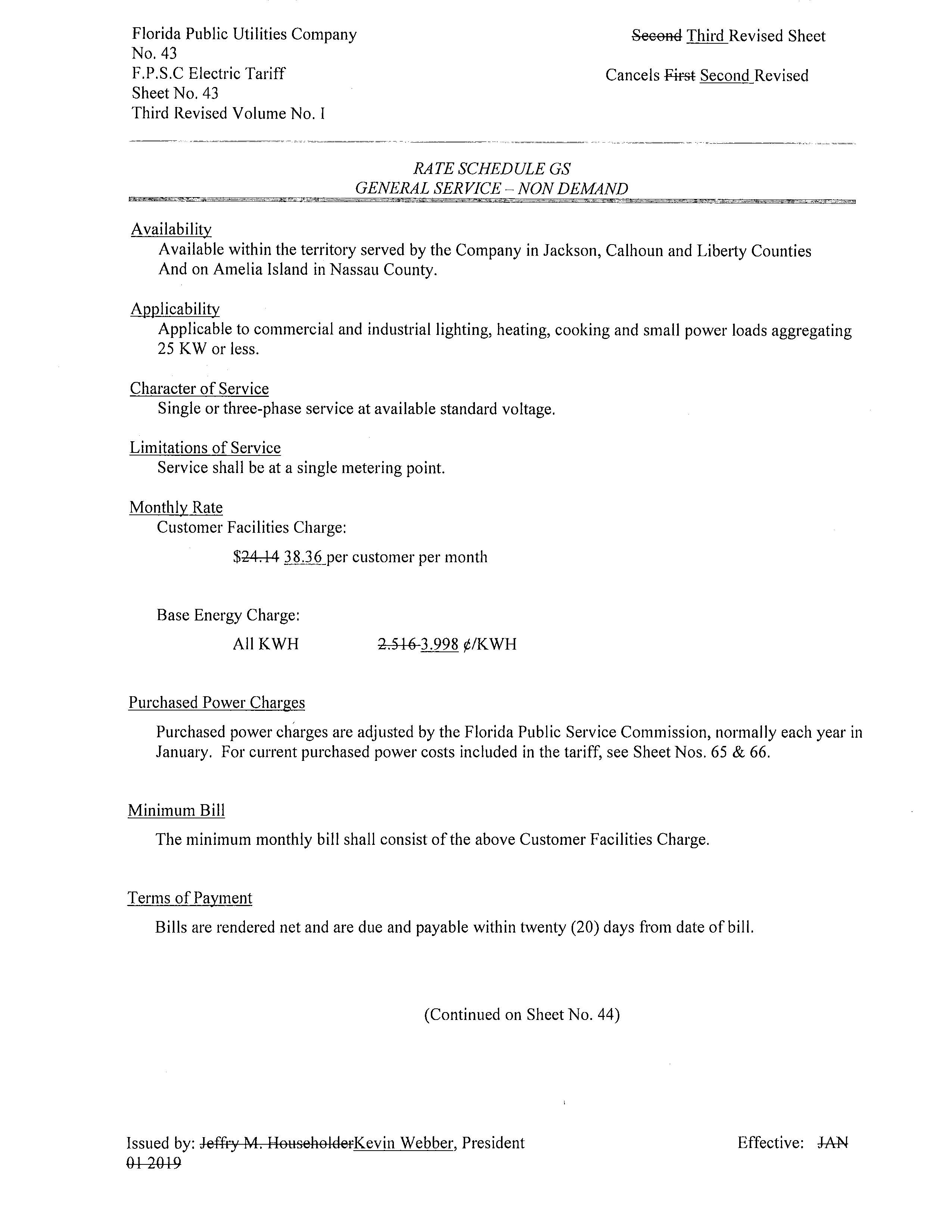 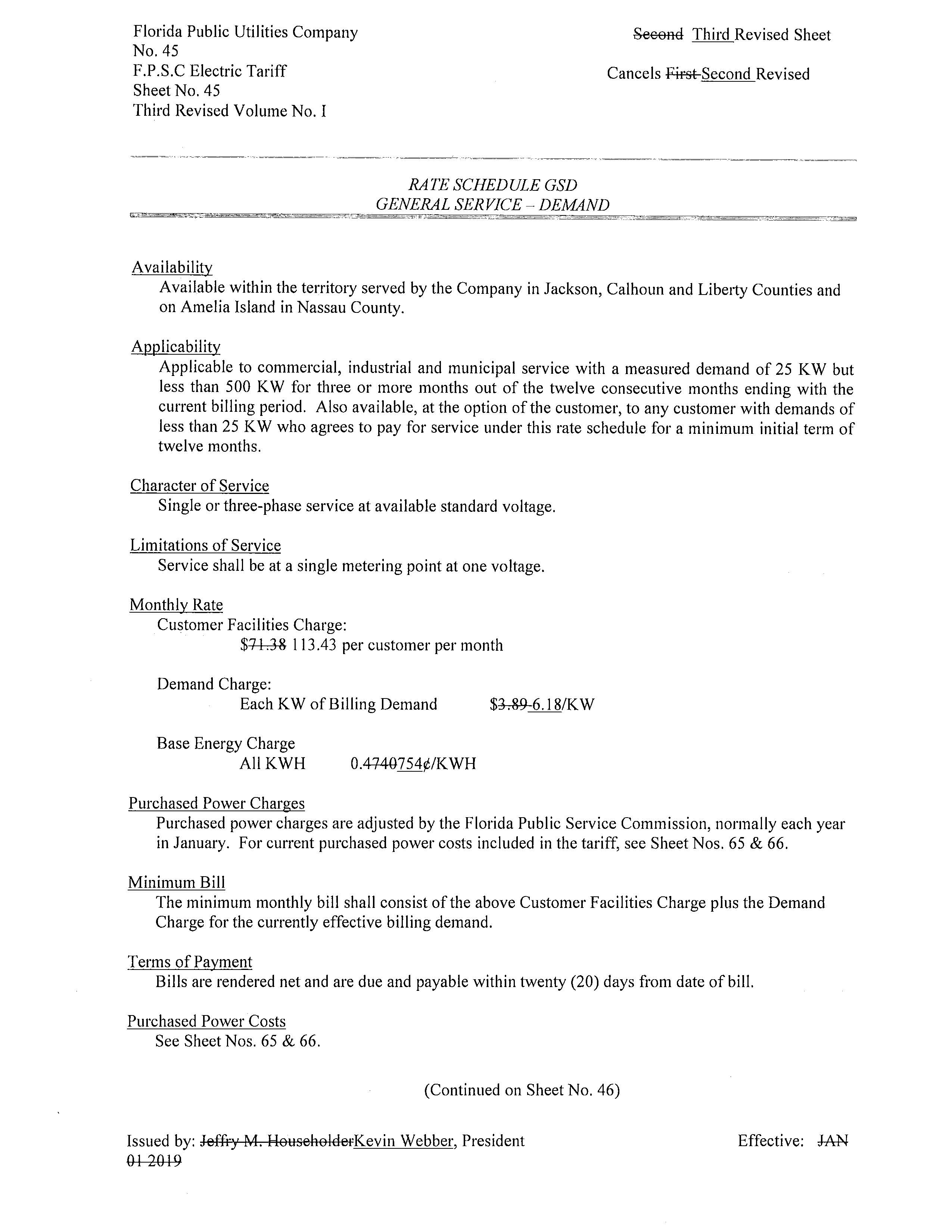 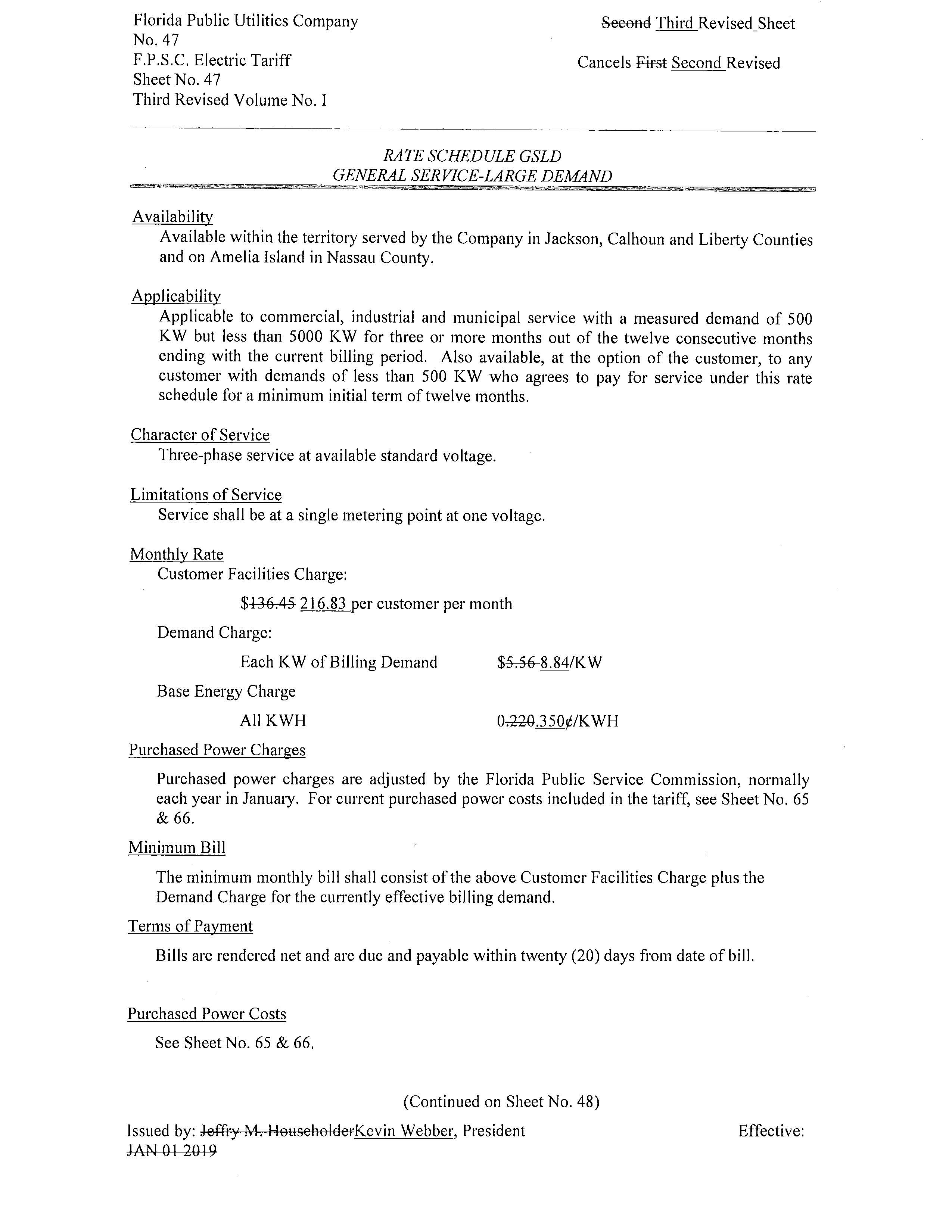 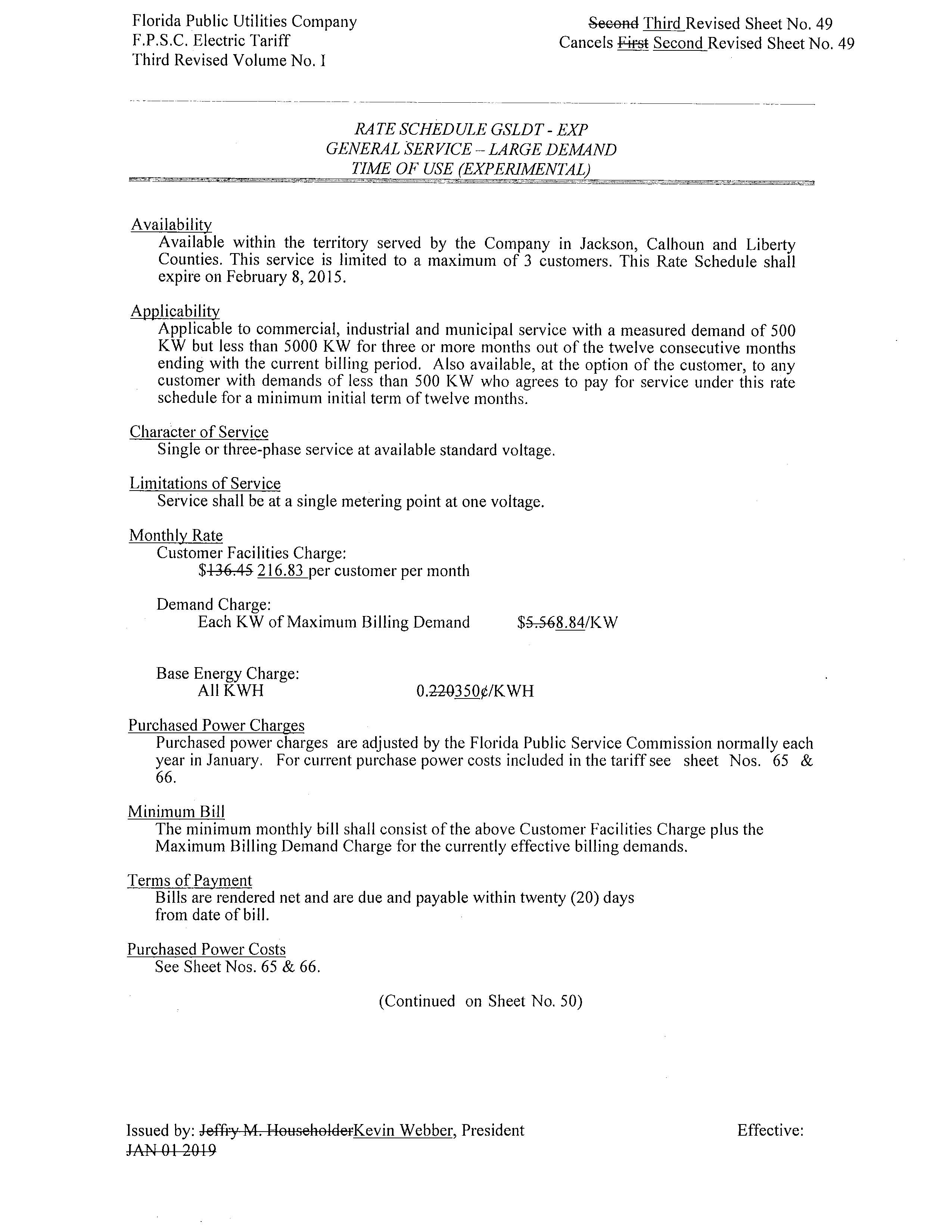 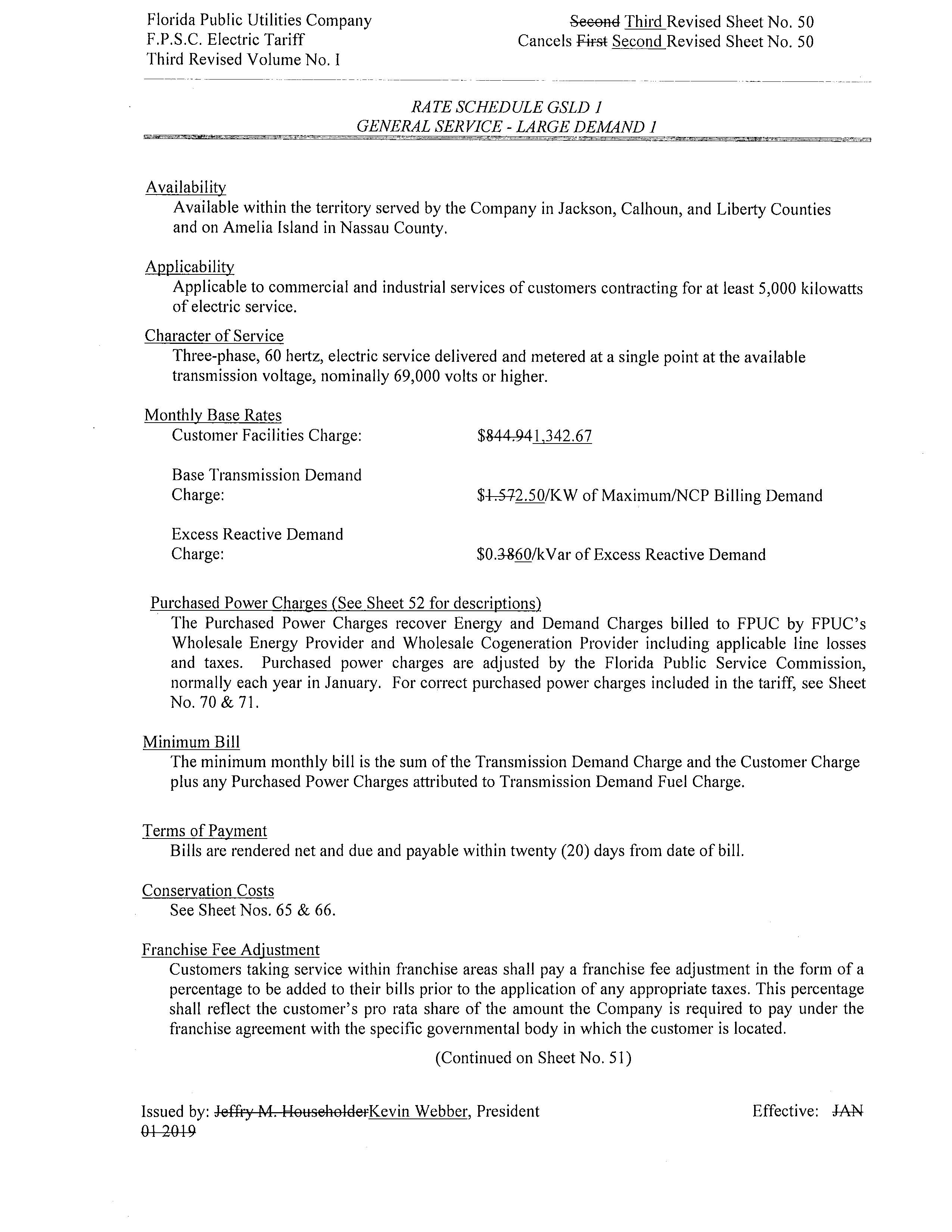 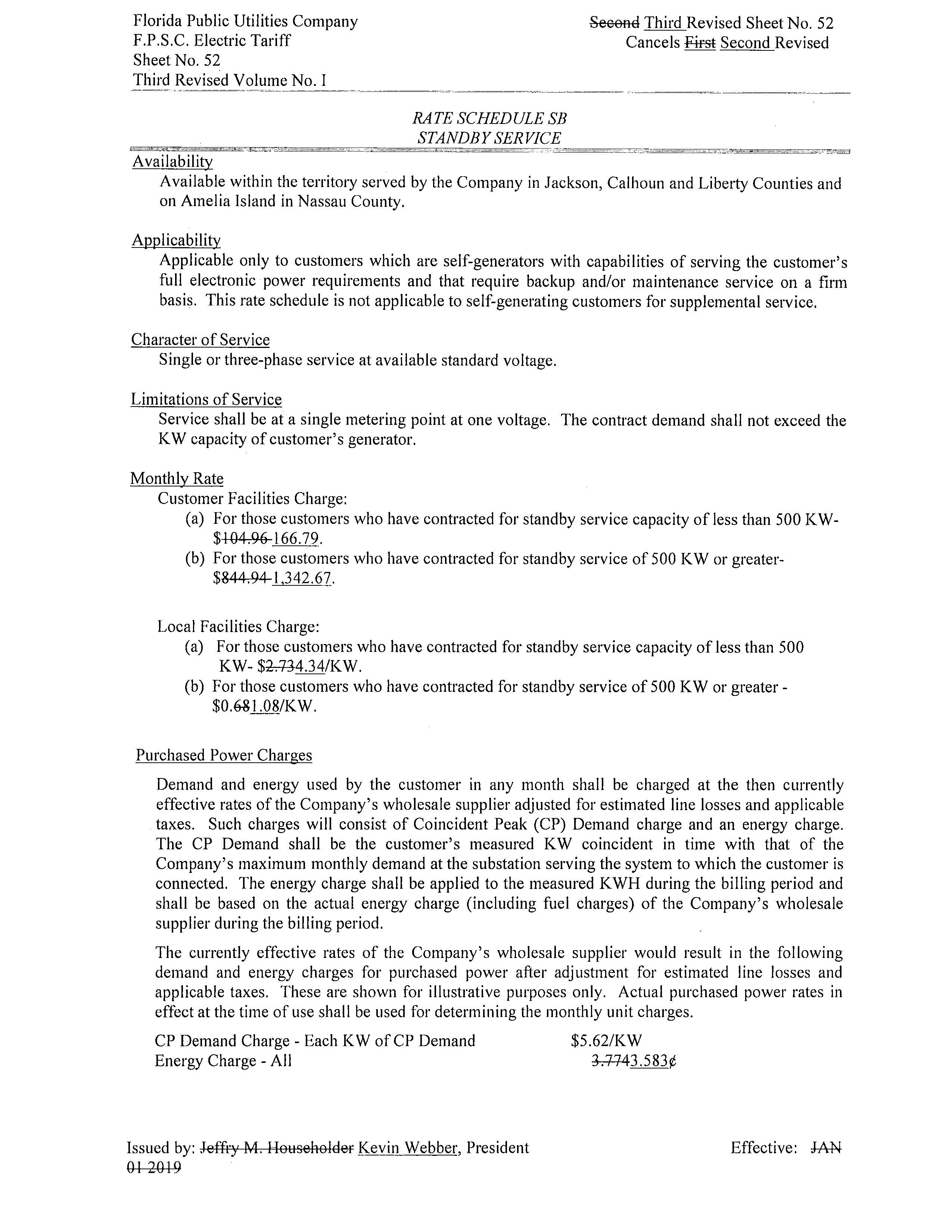 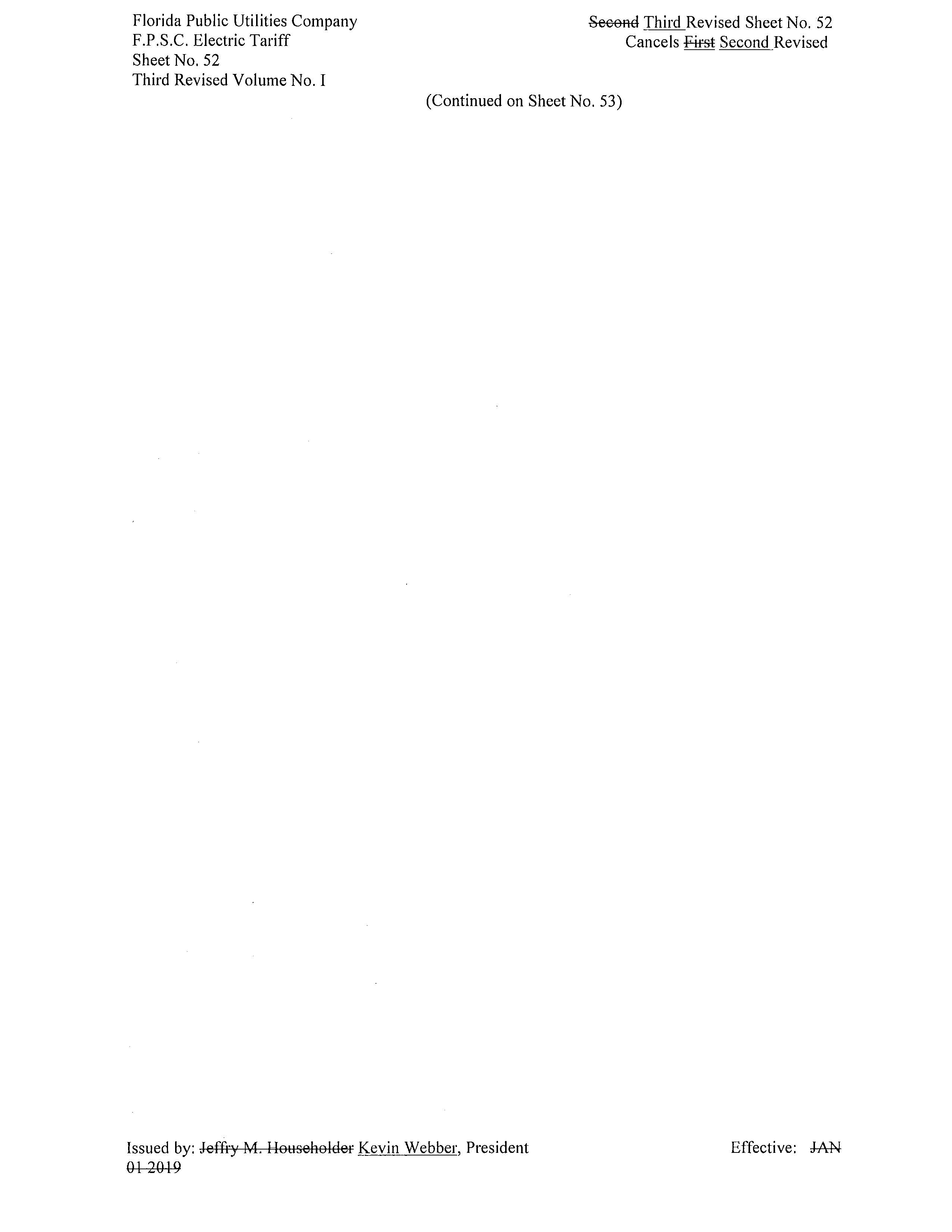 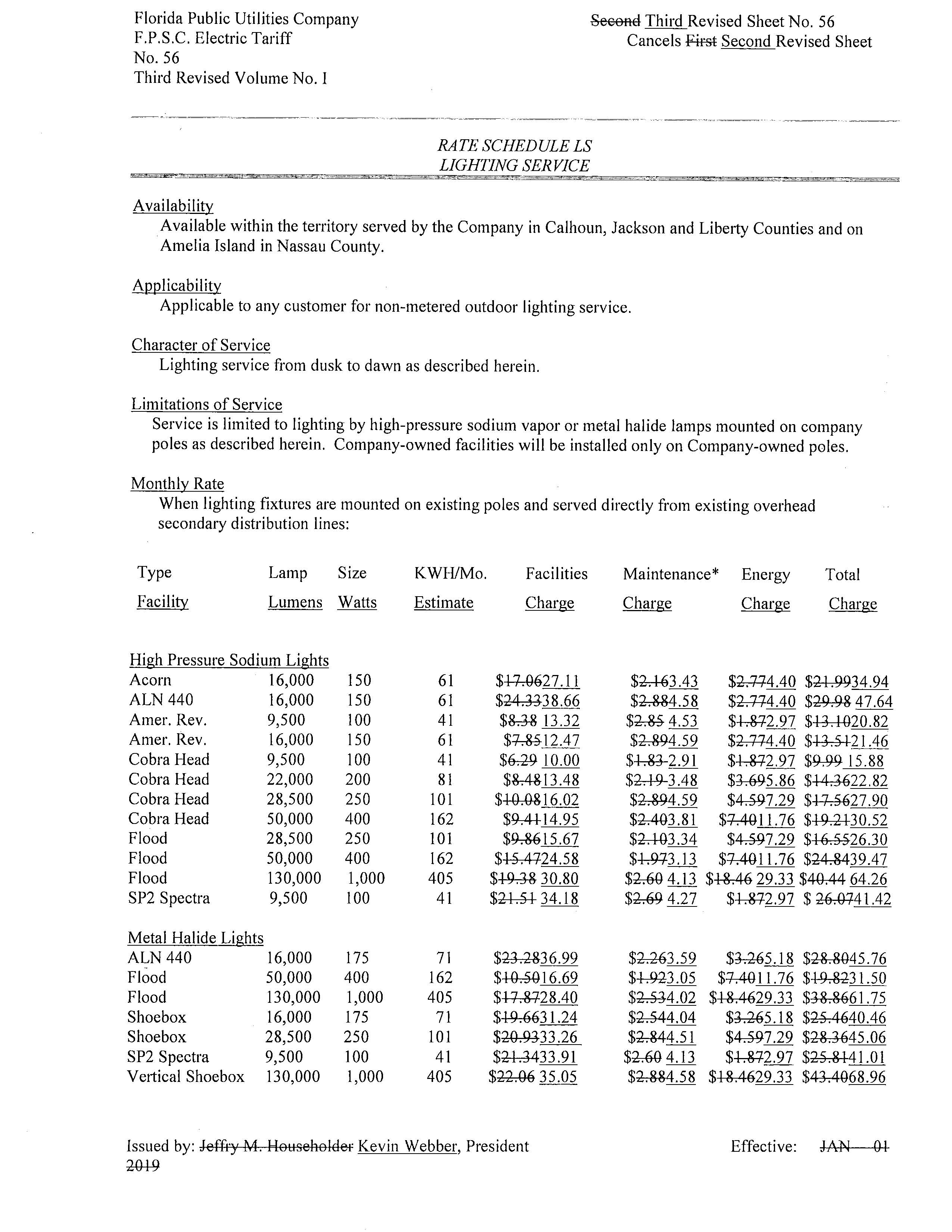 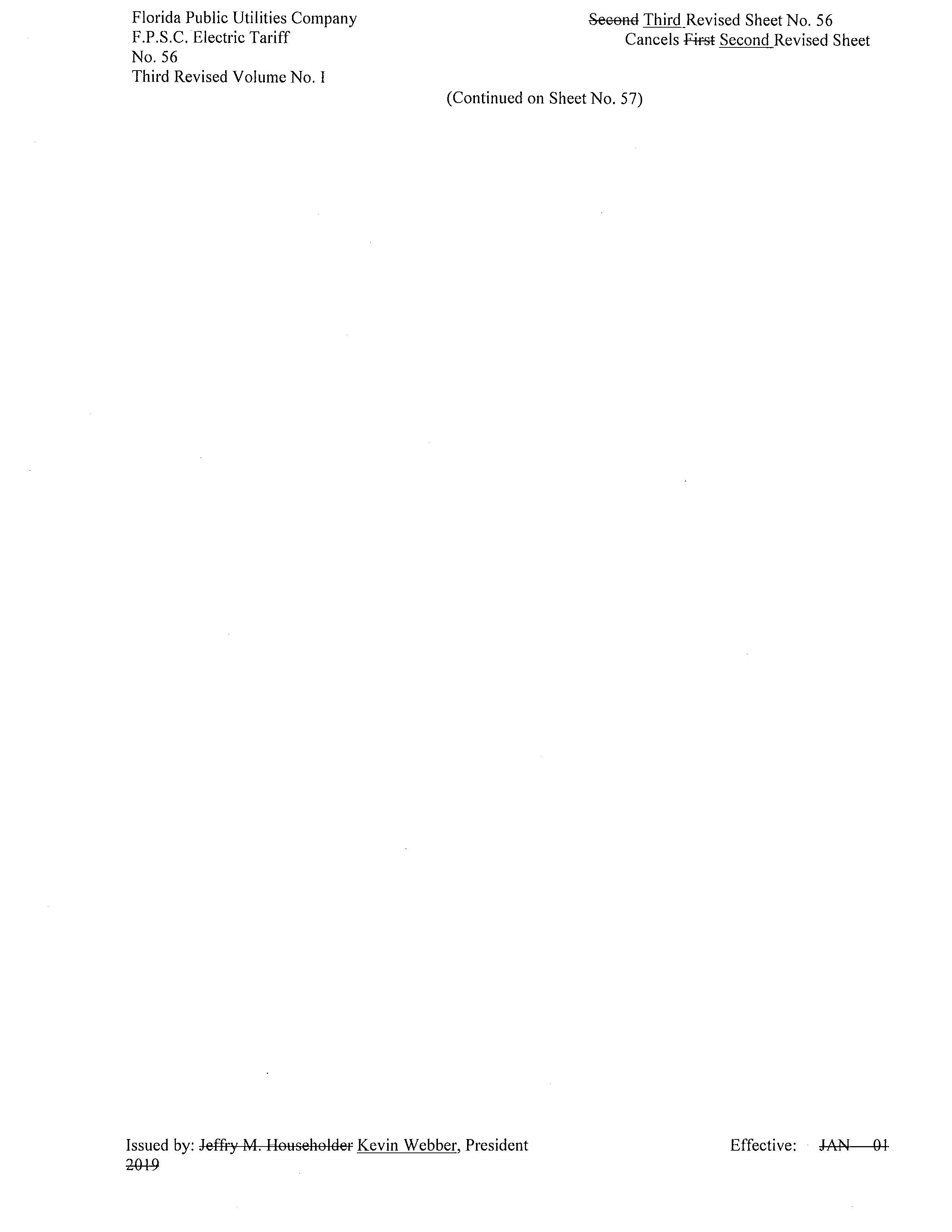 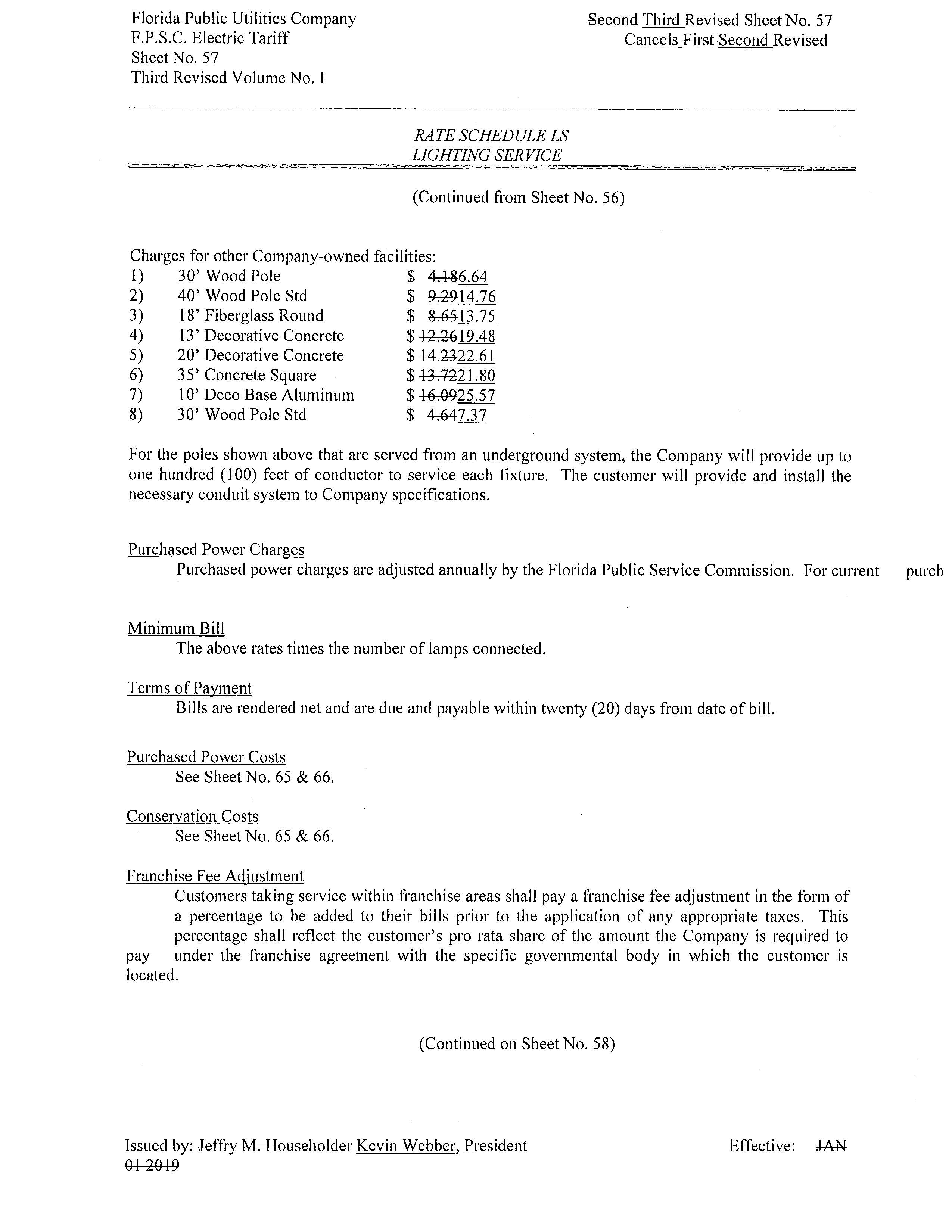 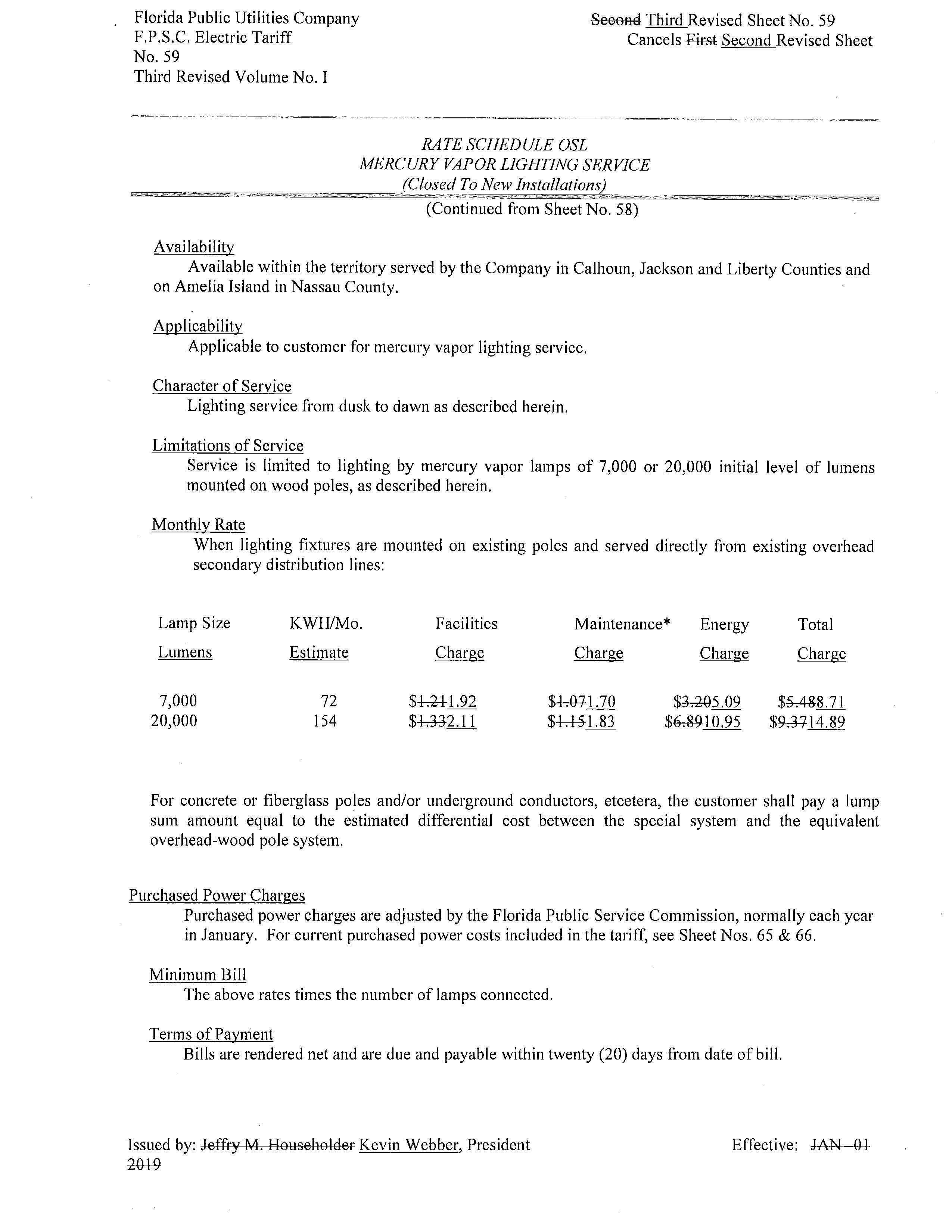 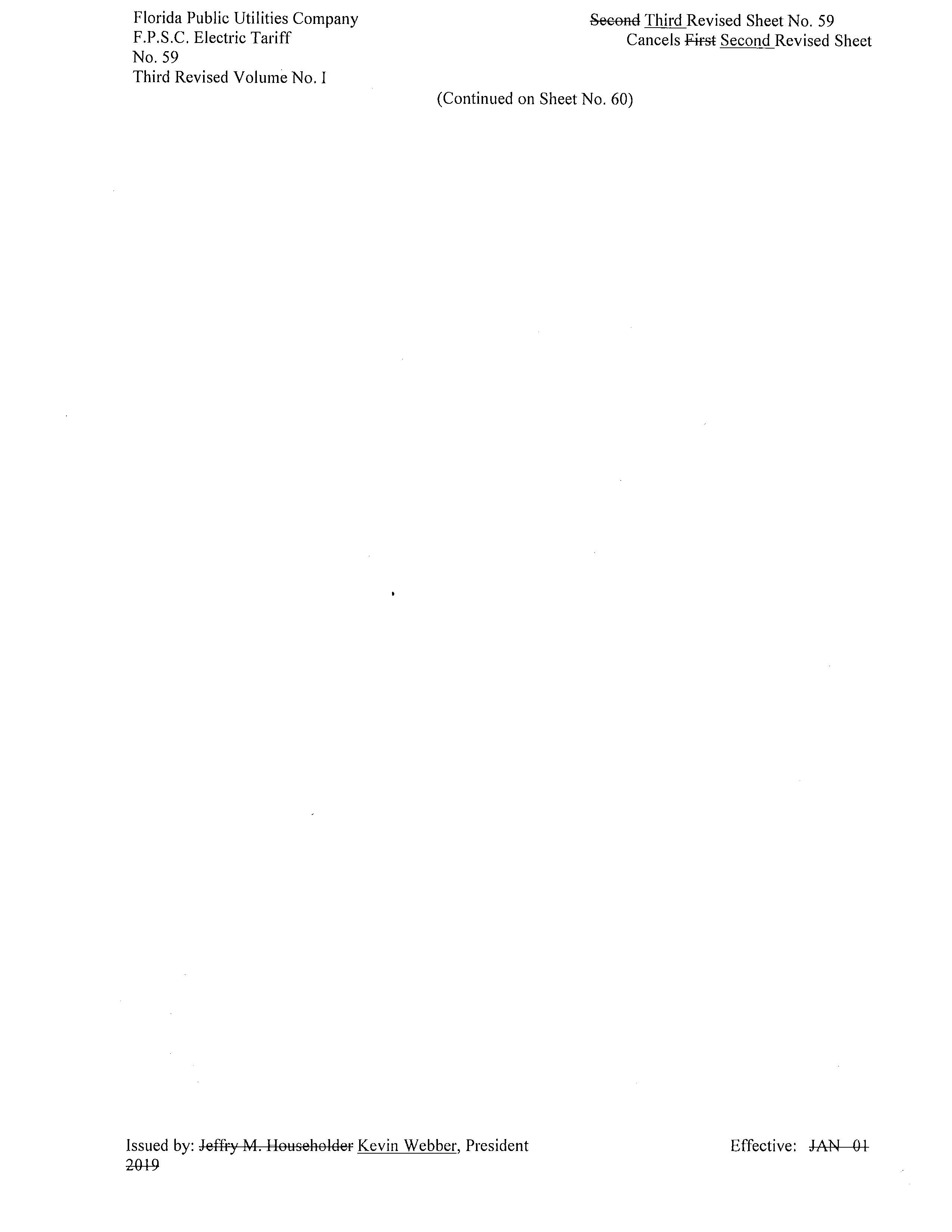 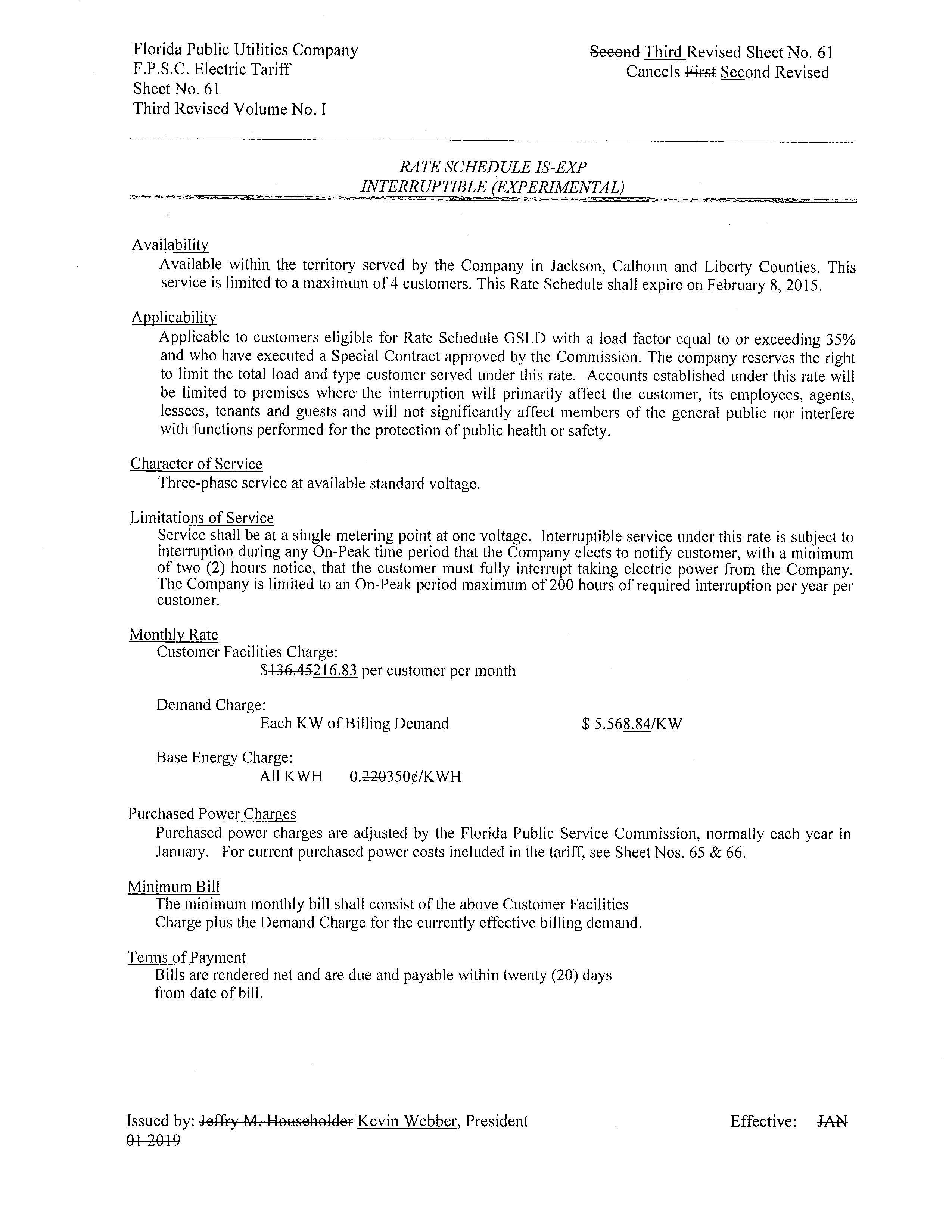 In re: Petition for a limited proceeding to recover incremental storm restoration costs, capital costs, revenue reduction for permanently lost customers, and regulatory assets related to Hurricane Michael, by Florida Public Utilities Company.DOCKET NO. 20190156-EIORDER NO. PSC-2019-0501-PCO-EIISSUED: November 22, 2019/s/ Adam J. TeitzmanADAM J. TEITZMANCommission Clerk